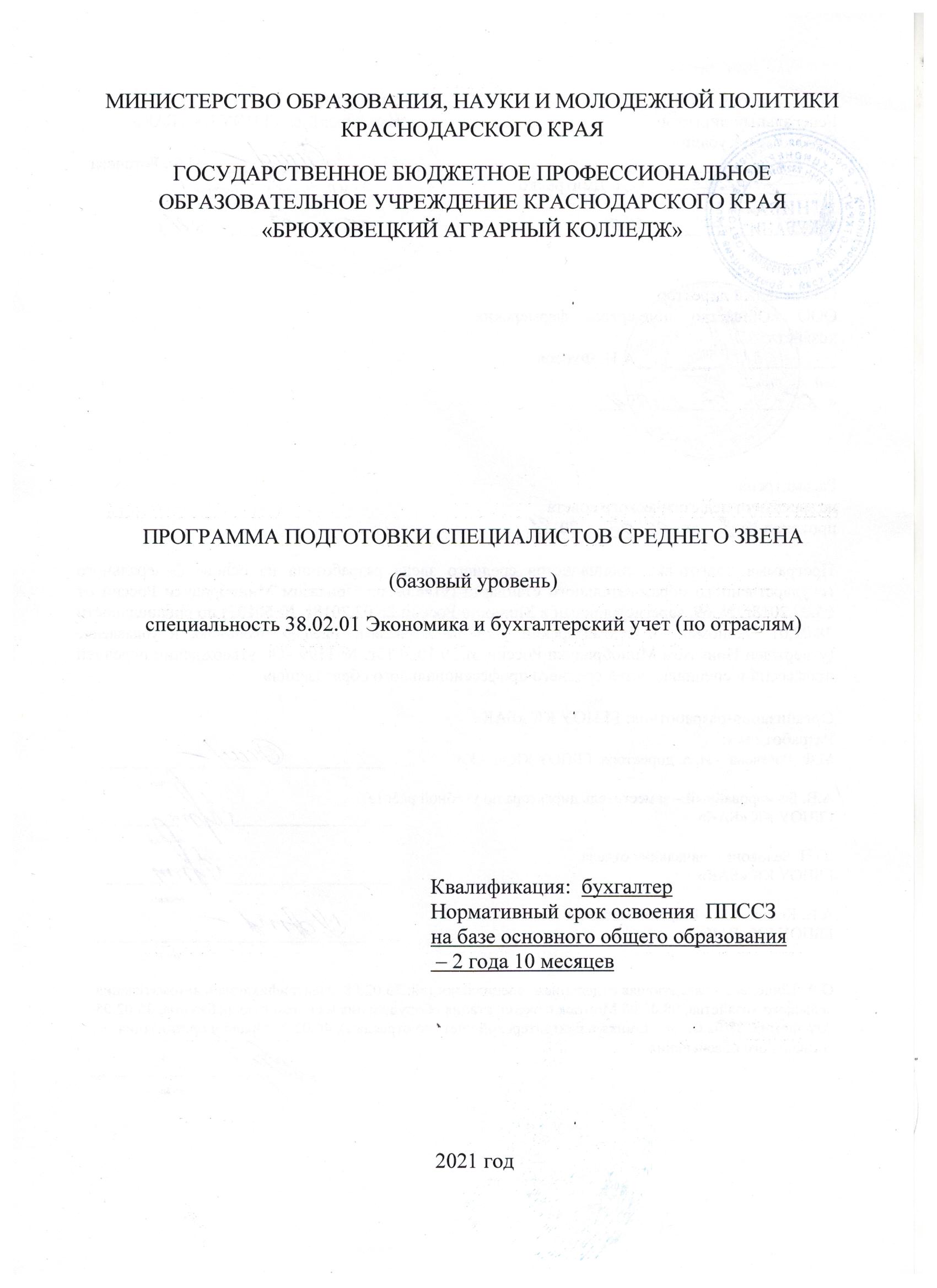 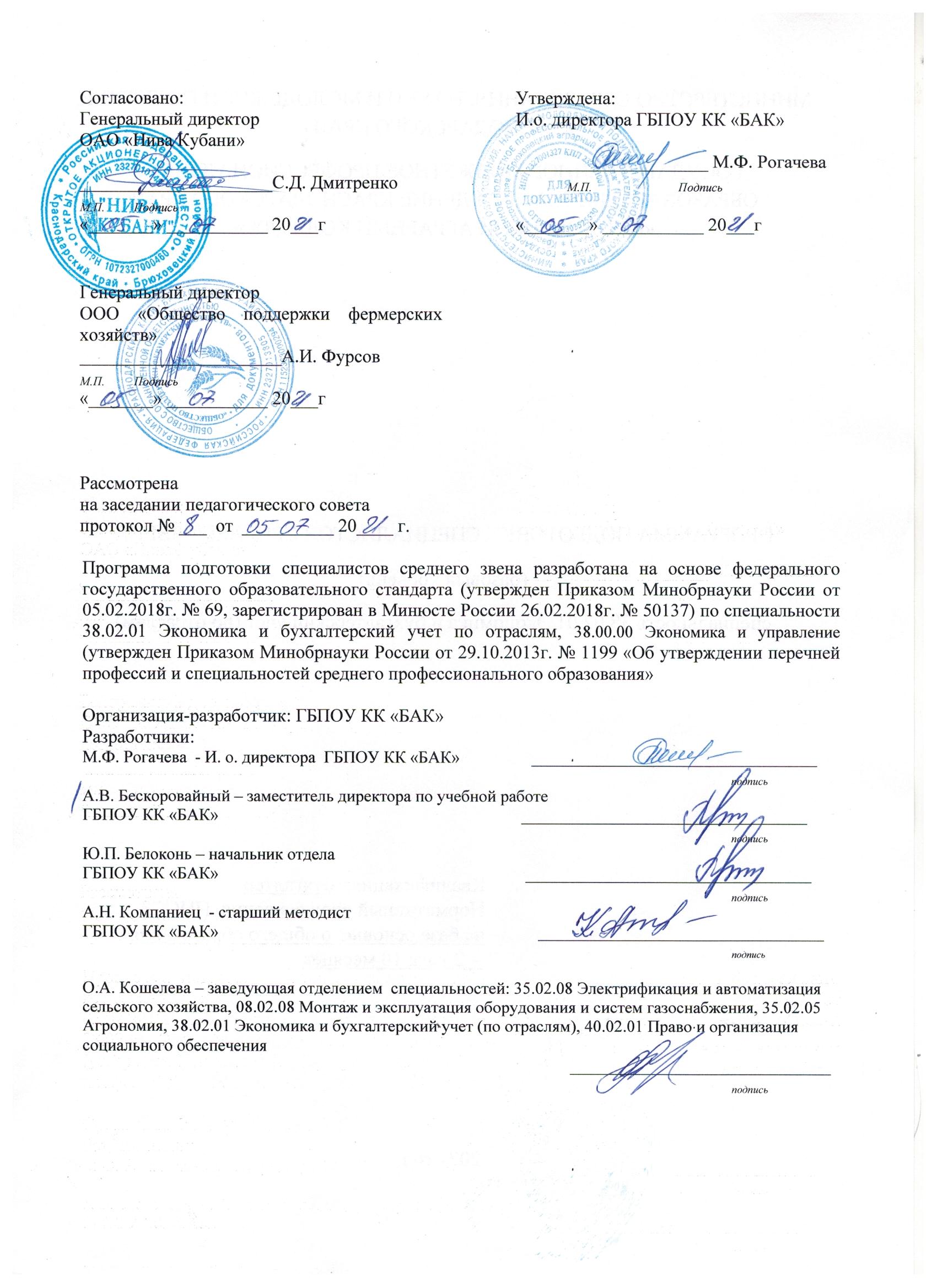 СодержаниеРаздел 1. Общие положенияРаздел2. Общая характеристика образовательной программы Раздел 3. Характеристика профессиональной деятельности выпускникаРаздел 4. Планируемые результаты освоения образовательной программы 4.1. Общие компетенции4.2. Профессиональные компетенцииРаздел 5. Пояснительная записка ППССЗ специальности 38.02.01 Экономика и бухгалтерский учет (по отраслям).Раздел 6.Перечень программ учебных дисциплин, профессиональных модулей и практик.Раздел 7. Условия реализации образовательной программы7.1. Требования к материально-техническому оснащению образовательной программы7.2. Требования к кадровым условиям реализации образовательной программы7.3. Расчеты нормативных затрат оказания государственных услуг по реализации образовательной программыРаздел 8. Формирование фонда оценочных средств для проведения государственной итоговой аттестации и организация оценочных процедур по программеРаздел 9.  Структура процедур государственной итоговой аттестации и порядок её проведения ПРИЛОЖЕНИЯПриложение I. Учебный планПриложение II. Календарный учебный графикПриложение III. Рабочие программы профессиональных модулей для базового уровня подготовки специалистов среднего звена специальности 38.02.01 Экономика и бухгалтерский учет (по отраслям). Квалификация выпускника: БухгалтерПриложение IV. Рабочие программы учебных дисциплин для базового уровня подготовки специалистов среднего звена  специальности 38.02.01.Экономика и бухгалтерский учет (по отраслям). Квалификация выпускника: БухгалтерПриложение V. Фонды оценочных средств для проведения Государственной итоговой аттестации выпускников специальности 38.02.01 Экономика и бухгалтерский учет (по отраслям). Базовый уровень. Раздел 1. Общие положения1.1. Настоящая программа подготовки специалистов среднего звена специальности среднего профессионального образования 38.02.01 Экономика и бухгалтерский учет (по отраслям) (далее ППССЗ СПО) разработана на основе федерального государственного образовательного стандарта среднего профессионального образования (ФГОС СПО) по специальности 38.02.01 Экономика и бухгалтерский учет (по отраслям), утвержденного Приказом Министерства образования и науки Российской Федерации от 05.02.18г. № 69.ППССЗ СПО определяет рекомендованный объем и содержание среднего профессионального образования по специальности 38.02.01 Экономика и бухгалтерский учет, планируемые результаты освоения образовательной программы, условия образовательной деятельности.ППССЗ СПО разработана для реализации образовательной программы на базе основного общего образования. Образовательная программа, реализуемая на базе основного общего образования, разрабатывается образовательной организацией на основе требований федерального государственного образовательного стандарта среднего общего образования и ФГОС СПО с учетом получаемой специальности и настоящей ППССЗ СПО.1.2. Нормативные основания для разработки ППССЗ СПО:Федеральный закон от 29 декабря 2012 г. №273-ФЗ «Об образовании в Российской Федерации»;Приказ Минобрнауки России от 28 мая 2014 г. № 594 «Об утверждении Порядка разработки примерных основных образовательных программ, проведения их экспертизы и ведения реестра примерных основных образовательных программ»;Приказ Минобрнауки России от 05.02.2018 № 69 «Об утверждении федерального государственного образовательного стандарта среднего профессионального образования по профессии код, наименование» (зарегистрирован Министерством юстиции Российской Федерации 26 февраля2018г., регистрационный №50137);Приказ Минобрнауки России от 14 июня 2013 г. № 464 «Об утверждении Порядка организации и осуществления образовательной деятельности по образовательным программам среднего профессионального образования» (зарегистрирован Министерством юстиции Российской Федерации 30 июля 2013 г., регистрационный № 29200) (далее – Порядок организации образовательной деятельности);Приказ Минобрнауки России от 16 августа 2013 г. № 968 «Об утверждении Порядка проведения государственной итоговой аттестации по образовательным программам среднего профессионального образования» (зарегистрирован Министерством юстиции Российской Федерации 1 ноября 2013 г., регистрационный №30306);Приказ Минобрнауки России от 18 апреля 2013 г. № 291 «Об утверждении Положения о практике обучающихся, осваивающих основные профессиональные образовательные программы среднего профессионального образования» (зарегистрирован Министерством юстиции Российской Федерации 14 июня 2013 г., регистрационный № 28785);Профессиональный стандарт "Бухгалтер", утвержден приказом Министерства труда и социальной защиты Российской Федерации от 22 декабря 2014 г. N 1061н (зарегистрирован Министерством юстиции Российской Федерации 23 января 2015 г., регистрационный N 35697);Профессиональный стандарт "Специалист по внутреннему контролю (внутренний контролер)", утвержден приказом Министерства труда и социальной защиты Российской Федерации от 22 апреля 2015 г. N 236н (зарегистрирован Министерством юстиции Российской Федерации 13 мая 2015 г., регистрационный N 37271);Профессиональный стандарт "Аудитор", утвержден приказом Министерства труда и социальной защиты Российской Федерации от 19 октября 2015 г. N 728н (зарегистрирован Министерством юстиции Российской Федерации 23 ноября 2015 г., регистрационный N 39802),Приказ Министерства науки и высшего образования Российской Федерации Министерства Просвещения Российской Федерации от 5 августа 2020 года N 885/390 «О практической подготовке обучающихся» Зарегистрировано в Министерстве юстиции Российской Федерации 11 сентября 2020 года,  регистрационный N 59778.1.3. Перечень сокращений, используемых в тексте ППССЗ:ФГОС СПО – Федеральный государственный образовательный стандарт среднего профессионального образования;ППССЗ –программа подготовки специалистов среднего звена; МДК – междисциплинарный курсПМ – профессиональный модульОК – общие компетенции;ПК – профессиональные компетенции;Цикл ОГСЭ - Общий гуманитарный и социально-экономический цикл;Цикл ЕН- Математический и общий естественнонаучный цикл.Раздел 2. Общая характеристика образовательной программы среднего профессионального образования Квалификации, присваиваемые выпускникам образовательной программы: Бухгалтер,Формы получения образования: допускается только в профессиональной образовательной организации или образовательной организации высшего образования. Формы обучения:  очная.Образовательная программа с присвоением квалификацииБухгалтерОбъем и сроки получения среднего профессионального образования на базе основного общего образования с одновременным получением среднего общего образования: 4464 часа.Сроки получения среднего профессионального образования по образовательной программе, реализуемой на базе основного общего образования с одновременным получением среднего общего образования  2 года 10 месяцев.Раздел 3. Характеристика профессиональной деятельности выпускника3.1. Область профессиональной деятельности выпускников: 08 Финансы и экономика.3.2. Соответствие профессиональных модулей присваиваемым квалификациям 3.3. Нормативные сроки освоения программы 					Нормативные сроки освоения ППССЗ базовой подготовки  при очной  форме получения образования и присваиваемая квалификация приведены в таблице:Срок освоения ППССЗ базовой подготовки по заочной форме обучения увеличивается на базе среднего (полного) общего образования на 1 год.Раздел 4. Планируемые результаты освоения образовательной программы4.1. Общие компетенции4.2. Профессиональные компетенции5. Пояснительная записка ППССЗ специальности  38.02.01 Экономика и бухгалтерский учет (по отраслям)Настоящий учебный план, программы подготовки специалистов среднего звена (далее ППССЗ) государственного бюджетного профессионального образовательного учреждения Краснодарского края «Брюховецкий аграрный колледж», разработан на основе: Федеральный закон от 29 декабря 2012 г. №273-ФЗ «Об образовании в Российской Федерации»;Приказ Минобрнауки России от 28 мая 2014 г. № 594 «Об утверждении Порядка разработки примерных основных образовательных программ, проведения их экспертизы и ведения реестра примерных основных образовательных программ»;Приказ Минобрнауки России от 05.02.2018 № 69 «Об утверждении федерального государственного образовательного стандарта среднего профессионального образования по профессии код, наименование» (зарегистрирован Министерством юстиции Российской Федерации 26 февраля2018г., регистрационный №50137);Приказ Минобрнауки России от 14 июня 2013 г. № 464 «Об утверждении Порядка организации и осуществления образовательной деятельности по образовательным программам среднего профессионального образования» (зарегистрирован Министерством юстиции Российской Федерации 30 июля 2013 г., регистрационный № 29200) (далее – Порядок организации образовательной деятельности);Приказ Минобрнауки России от 16 августа 2013 г. № 968 «Об утверждении Порядка проведения государственной итоговой аттестации по образовательным программам среднего профессионального образования» (зарегистрирован Министерством юстиции Российской Федерации 1 ноября 2013 г., регистрационный №30306);Приказ Министерства науки и высшего образования Российской Федерации Министерства Просвещения Российской Федерации от 5 августа 2020 года N 885/390 «О практической подготовке обучающихся» Зарегистрировано в Министерстве юстиции Российской Федерации 11 сентября 2020 года,  регистрационный N 59778.Профессиональный стандарт "Бухгалтер", утвержден приказом Министерства труда и социальной защиты Российской Федерации от 22 декабря 2014 г. N 1061н (зарегистрирован Министерством юстиции Российской Федерации 23 января 2015 г., регистрационный N 35697);Профессиональный стандарт "Специалист по внутреннему контролю (внутренний контролер)", утвержден приказом Министерства труда и социальной защиты Российской Федерации от 22 апреля 2015 г. N 236н (зарегистрирован Министерством юстиции Российской Федерации 13 мая 2015 г., регистрационный N 37271);Профессиональный стандарт "Аудитор", утвержден приказом Министерства труда и социальной защиты Российской Федерации от 19 октября 2015 г. N 728н (зарегистрирован Министерством юстиции Российской Федерации 23 ноября 2015 г., регистрационный N 39802).- Разъяснений по формированию учебного плана основной профессиональной образовательной программы начального профессионального образования/среднего профессионального образования (письмо Министерства образования и науки Российской Федерации от 20.10.2010 № 12–696); - Разъяснений по реализации образовательной программы среднего общего образования в пределах освоения образовательных программ среднего профессионального образования на базе основного общего образования с учетом требования ФГОС и профиля получаемого профессионального образования (Одобрено решением Научно- методического совета Центра профессионального образования ФГАУ «ФИРО» протокол № 1 от 10 апреля 2014г.); - Устава колледжа.Организация учебного процесса и режим занятийНастоящий учебный план вводится с 01.09.2021г.Объем обязательной учебной нагрузки студентов не превышает 36 академических часов в неделю, включая все виды аудиторной и внеаудиторной (самостоятельной) учебной работы по освоению программы подготовки специалистов среднего звена.Нормативные сроки освоения ППССЗ базовой подготовки при очной форме получения образования составляют: на базе основного общего образования - 2 года 10 месяцев. Трудоемкость ППССЗ базовой подготовки при очной форме получения образования с учетом общеобразовательного цикла составляет 147 недель: Обучение по учебным циклам - 97 недель, Учебная практика и Производственная практика (по профилю специальности) - 12 недель, Производственная практика (преддипломная) - 4 недели, Промежуточная аттестация – 5 недель, Государственная (итоговая) аттестация - 6 недель, Каникулярное время – 23 недели.Для заочной формы обучения на базе среднего полного образования - 2 года 10 месяцев обучения. Трудоемкость ППССЗ базовой подготовки составляет 147 недель: самостоятельное обучение по учебным циклам - 83 недели, Учебная практика и Производственная практика (по профилю специальности) - 12 недель, Производственная практика (преддипломная) - 4 недели, лабораторно- экзаменационные сессии  - 18 недель, Государственная (итоговая) аттестация - 6 недель, Каникулярное время - 24 недели.Продолжительность учебной недели – пятидневная, суббота- практическое обучение, промежуточная аттестация, методический день.Для всех видов аудиторных занятий академический час составляет продолжительностью 45 минут с перерывом 5 минут после нечетных уроков и 10 минут после четных уроков, продолжительность большой перемены после 4 урока составляет 70 минут.Текущий контроль успеваемости студентов проводится по всем дисциплинам, предусмотренными рабочим учебным планом. Формами текущего контроля могут быть доклады, сообщения на практических и семинарских занятиях, опросы, аудиторные и внеаудиторные контрольные, проверочные, самостоятельные работы, рефераты, курсовые работы (проекты), отчеты по практикам, результаты тестирования и т.д. Конкретные виды, формы и методы осуществления текущего контроля определяются требованиями Учебно-методического комплекса по учебной дисциплине, междисциплинарному курсу, профессиональному модулю. Каждая форма текущего контроля оценивается в баллах по пятибалльной системе. Результаты текущего контроля могут служить основанием для прохождения студентом промежуточной аттестации. Используется накопительная система оценки знаний.Учебные и производственные практики проводятся концентрированно, в соответствии с Приказом Министерства науки и высшего образования Российской Федерации Министерства Просвещения Российской Федерации от 5 августа 2020 года N 885/390 «О практической подготовке обучающихся», зарегистрированного в Министерстве юстиции Российской Федерации 11 сентября 2020 года,  регистрационный N 59778. Вся практическая подготовка проводится в рамках практических, лабораторных занятий, а также в рамках учебных и производственных практик. В зависимости от местных условий время проведения учебных практик может быть перемещено в пределах учебного времени.Преддипломная практика является обязательной для всех студентов, проводится в последнем семестре, реализуется студентами по направлению колледжа в объеме 4х недель и предшествует государственной итоговой аттестации.Общеобразовательный циклФормирование общеобразовательного цикла по специальности для лиц, обучающихся на базе основного общего образования с получением среднего (полного) общего образования, производится с увеличением нормативного срока освоения ППССЗ на 52 недели, в том числе: теоретическое обучение – 39 недель, промежуточная аттестация – 2 недели, каникулярное время – 11 недель, согласно Письма Министерства Образования и Науки № 12-696 от 20.10.2010 г. Перечень базовых и профильных принадлежности специальности техническому профилю, предусмотренному Перечнем специальностей СПО, утвержденному приказом Минобрнауки России № 355 от 28 сентября 2009 г.; Приказа Минобрнауки России от 17 мая 2012г. № 413 «Об утверждении федерального государственного образовательного стандарта среднего (полного) общего образования»; Приказа Минобрнауки России от 09.03.2004г. № 1312 «Федеральный базисный учебный план и примерные учебные планы для образовательных учреждений Российской Федерации, реализующих программы общего образования»;Письма Минобрнауки России от 20.05.2007г. № 03-1180 «Рекомендации по реализации образовательной программы среднего (полного) общего образования в образовательный учреждениях начального профессионального и среднего профессионального образования в соответствии с федеральным базисным учебным планом и примерными учебными планами для образовательных учреждений Российской Федерации, реализующих программы общего образования»; Разъяснений по реализации образовательной программы среднего общего образования в пределах освоения образовательных программ среднего профессионального образования на базе основного общего образования с учетом требования ФГОС и профиля получаемого профессионального образования (Одобрено решением Научно- методического совета Центра профессионального образования ФГАУ «ФИРО» протокол № 1 от 10 апреля 2014г.)Формирование вариативной части ППССЗРаспределение объема часов вариативной части между циклами ППССЗ выполнено согласно проведенному анкетированию в результате сотрудничества с работодателями: генеральным директором ООО  «Нива Кубани» С.Д. Дмитренко и генеральным директором  ООО « Общество поддержки фермерских хозяйств» А.И. Фурсовым .На основании регионального компонента и требований работодателей введены следующие дисциплины:ОГСЭ.06 Основы финансовой грамотности;ОГСЭ.07 Основы бережливого производства;ОП.10 Статистика;ОП.11 Бизнес- планированиеОП.12 Правовое обеспечение финансовой деятельностиОП.13 Автоматизация учетаУП.01 Документирование хозяйственных операций и ведение бухгалтерского учета имущества организацииУП.02 по ПМ.02 Ведение бухгалтерского учета источников формирования активов, выполнение работ по инвентаризации активов и финансовых обязательств организацииПеречень кабинетов и лабораторий сформирован с учетом профилей подготовки специалистов.Консультации для студентов проводятся в объеме не более 100 часов на учебную группу на каждый учебный год, в том числе и для обучающихся на базе основного общего образования. Время и формы проведения консультаций (групповые, индивидуальные, письменные и т.п.) определяются преподавателем по согласованию с учебной частью, согласно п. 2.3 Федерального государственного образовательного стандарта.Формы проведения промежуточной аттестацииДля очной формы обучения порядок проведения, периодичность и форма проведения промежуточной аттестации обучающихся планируется с учетом отсутствия экзамена или дифференцированного зачета за каждый семестр при освоении дисциплины в течение нескольких семестров с использованием накопительной системы оценки знаний. Промежуточная аттестация в форме дифференцированного зачета проводится за счет часов, отведенных на освоение соответствующего модуля или дисциплины. Промежуточная аттестация проводится непосредственно после завершения освоения программ профессиональных модулей и/или учебных дисциплин, после изучения междисциплинарных курсов и прохождения учебной и производственной практики в составе профессионального модуля. Если учебная дисциплина или профессиональный модуль осваиваются в течение нескольких семестров, промежуточная аттестация за каждый семестр, как правило, не планируется. На промежуточную аттестацию в форме экзаменов отводится суммарно 72 часа (2 недели) в году, на третьем курсе – 36 часов (1 неделя). Промежуточную аттестацию в форме экзамена проводят в день, освобожденный от других форм учебной нагрузки. Так как дни экзаменов чередуются с днями учебных занятий, выделение времени на подготовку к экзамену не требуется, и проводятся на следующий день после завершения освоения соответствующей программы. Количество экзаменов (в том числе квалификационных) не превышает 8, а зачетов (в том числе дифференцированных) - 11 в каждом учебном году, не считая физической культуры.Для заочной формы обучения порядок проведения, периодичность и форма проведения промежуточной аттестации обучающихся планируется в соответствии с расписанием лабораторно- экзаменационной сессии.Формы проведения государственной итоговой аттестацииГосударственная итоговая аттестация включает подготовку и защиту выпускной квалификационной работы (дипломная работа, дипломный проект). Тематика дипломного проекта обязательно должна соответствовать содержанию одного или нескольких профессиональных модулей. Требования к содержанию, объему и структуре дипломного проекта определяются Программой государственной итоговой аттестации выпускников. Программа государственной итоговой аттестации, содержащая формы, условия проведения и защиты дипломной работы или дипломного проекта, разрабатывается государственной аттестационной комиссией, утверждается директором колледжа. К государственной итоговой аттестации допускаются студенты, выполнившие требования, предусмотренные программой и успешно прошедшие все промежуточные аттестационные испытания, предусмотренные программами учебных дисциплин и профессиональных модулей. Необходимым условием допуска к государственной итоговой аттестации является представление документов, подтверждающих освоение обучающимися компетенций при изучении теоретического материала и прохождении практики по каждому из основных видов профессиональной деятельности. В ходе защиты дипломной работы или  проекта членами государственной аттестационной комиссии проводится оценка освоенных выпускниками профессиональных и общих компетенций в соответствии с критериями, утвержденными колледжем после предварительного положительного заключения работодателей. Оценка качества освоения программы подготовки специалистов среднего звена осуществляется государственной аттестационной комиссией по результатам защиты дипломной работы или  проекта, промежуточных аттестационных испытаний и на основании документов, подтверждающих освоение студентом компетенций. Членами государственной аттестационной комиссии по медиане оценок освоенных выпускниками профессиональных и общих компетенций определяется интегральная оценка качества освоения программы подготовки специалистов среднего звена. Студентам, прошедшим соответствующее обучение в полном объеме и государственную итоговую аттестацию, колледжем выдаются документы установленного образца. На усмотрение администрации колледжа возможно введение при проведении государственной итоговой аттестации демонстрационного экзамена по соответствующим компетенциям.При реализации ППССЗ в части основной и вариативной составляющей ее по специальности 38.02.01 Экономика и бухгалтерский учет (по отраслям) выполняются следующие требования:Требования к организации учебной и производственной практикПрактика является обязательным разделом ППССЗ. Она представляет собой вид учебных занятий, обеспечивающих практико - ориентированную подготовку обучающихся. При реализации ППССЗ специальности 38.02.01 Экономика и бухгалтерский учет (по отраслям) предусматриваются следующие виды практик: учебная практика и производственная практика. Производственная практика состоит из двух этапов: практики по профилю специальности и преддипломной практики.Учебная практика и производственная практика (по профилю специальности) проводятся образовательным учреждением при освоении студентами профессиональных компетенций в рамках профессиональных модулей и реализуются как концентрированно в несколько периодов, так и рассредоточено, чередуясь с теоретическими занятиями в рамках профессиональных модулей. Как правило, учебные практики проходят в учебных кабинетах колледжа.Цели и задачи, программы и формы отчетности определяются образовательным учреждением по каждому виду практики.Производственная практика проводится в организациях, направление деятельности которых соответствует профилю подготовки обучающихся.Базами производственной практики для обучающихся по специальности 38.02.01 Экономика и бухгалтерский учет (по отраслям) являются: ООО УПХ «Брюховецкое», ОАО Предприятие «Газыльское» фирмы «Агрокомплекс» имени Н.П. Ткачева, ОАО «Хлебозавод Брюховецкий», ЗАО «Лебяжье- Чепигинское» Брюховецкий район, ЗАО «Победа», ОАО «Дружба» Калининский район.Требования к учебно – методическому и информационному обеспечению образовательного процессаРеализация основной образовательной программы подготовки юристов обеспечивается допуском каждого студента к базам данных и библиотечным фондом, по содержанию соответствующим полному перечню дисциплин ППССЗ  по данной специальности из расчета обеспеченности учебниками и учебно – методическими пособиями не менее 0,5 экземпляра на одного студента, наличием методических пособий и рекомендаций по всем дисциплинам и по всем  видам занятий – теоретическим, лабораторно – практическим, курсовому проектированию, учебным и производственным практикам, а также наглядными пособиями, аудиторно -, - видео – и мультимедийными материалами. Обеспеченность циклов дисциплин учебного плана по специальности 38.02.01 Экономика и бухгалтерский учет (по отраслям) приводится в  Карте обеспеченности учебной литературой специальности 38.02.01 Экономика и бухгалтерский учет (по отраслям) Приводится в приложениях. Библиотечный фонд содержит  следующие журналы: «Наука Кубани», «Экономика сельского хозяйства», «Математика Первое сентября», «Информатика Первое сентября», «Вестник компьютерных технологий», «Информатика и оборудование». В читальном зале библиотеки установлены 5 компьютеров с выходом в интернет.Учебные пособия и методические указания, изданные преподавателями и рекомендуемые студентам, находятся при кабинетах и лабораториях с использованием бумажных и электронных носителей.К другим информационным ресурсам, обеспечивающими образовательную программу,  относятся подобранны преподавателями специальная  и научная  литература, находящаяся при кабинетах и лабораториях и предоставляемая в распоряжение студентов, что дает им возможность заниматься опытнической и исследовательской работой, участвовать в конкурсах различных уровней. В распоряжении студентов и преподавателей находятся  компьютерных 9 классов с web и файл – сервисом, на котором находятся Учебно – методические материалы в электронном виде. Классы подключены к локальной компьютерной сети ГБПОУ КК «Брюховецкий аграрный колледж», имеющей выход в интернет.Требование к материально – техническому обеспечению образовательного процессаГБПОУ КК «Брюховецкий аграрный колледж» учреждение, реализующие  основную профессиональную образовательную программу по специальности 38.02.01 Экономика и бухгалтерский учет (по отраслям), располагает материально-технической базой, обеспечивающей проведение всех видов лабораторных работ и практических занятий, дисциплинарной, междисциплинарной и модульной подготовки, учебной практики, предусмотренных учебным планом образовательного учреждения. Реализация ППССЗ обеспечивает:выполнение обучающимся лабораторных работ и практических занятий, включая как обязательный компонент практические задания с использованием персональных компьютеров;освоение обучающимся профессиональных модулей в условиях созданной соответствующей образовательной среды в образовательном учреждении или в организациях в зависимости от специфики вида профессиональной деятельности.При использовании электронных изданий образовательное учреждение обеспечивает каждого обучающегося рабочим местом в компьютерном классе в соответствии с объемом изучаемых дисциплин.Образовательное учреждение обеспечено необходимым комплектом лицензионного программного обеспечения.Согласно учебного плана ППССЗ по специальности 38.02.01 Экономика и бухгалтерский учет (по отраслям) теоретические, лабораторно – практические занятия, учебные практики, а также Учебно – исследовательская работа студентов проводятся в учебных кабинетах и специально оборудованных лабораториях, мастерских и других помещениях. Все они оборудованы специализированными  установками, лабораторными стендами, приборами, которые обеспечивают изучение методов, оборудования и технологий по специальности 38.02.01 Экономика и бухгалтерский учет(по отраслям) в соответствии с содержанием ППССЗ.  Перечень программ учебных дисциплин, профессиональных модулей и практикРаздел 7. Условия реализации образовательной программы7.1. Требования к материально-техническому оснащению образовательной программы.7.1.1. Специальные помещения должны представлять собой учебные аудитории для проведения занятий всех видов, предусмотренных образовательной программой, в том числе групповых и индивидуальных консультаций, текущего контроля и промежуточной аттестации, а также помещения для самостоятельной работы, лаборатории, оснащенные оборудованием, техническими средствами обучения и материалами, учитывающими требования международных стандартов.Перечень специальных помещенийКабинеты:социально-экономических дисциплин;иностранного языка;математики;экологических основ природопользования;экономики организации;документационного обеспечения управления;финансов, денежного обращения и кредита;бухгалтерского учета, налогообложения и аудита;основ предпринимательской деятельности;анализа финансово-хозяйственной деятельности;безопасности жизнедеятельности.Лаборатории:информационных технологий в профессиональной деятельности;учебная бухгалтерия.Спортивный комплексСпортивный зал.Залы:Библиотека, читальный зал с выходом в интернетАктовый зал.7.1.2. Материально-техническое оснащение лабораторий, мастерских и баз практики по специальности 38.02.01 Экономика и бухгалтерский учет (по отраслям).Образовательная организация, реализующая программу по специальности 38.02.01 Экономика и бухгалтерский учет (по отраслям), должна располагать материально-технической базой, обеспечивающей проведение всех видов дисциплинарной и междисциплинарной подготовки, лабораторной, практической работы обучающихся, предусмотренных учебным планом, и соответствующей действующим санитарным и противопожарным правилам и нормам в разрезе выбранных траекторий.  Минимально необходимый для реализации ППССЗ перечень материально- технического обеспечения, включает в себя: 7.1.2.1. Оснащение лабораторий Учебная лаборатория «Информационных технологий в профессиональной деятельности»Оснащается: компьютерами по количеству обучающихся и 1 компьютер преподавателя, оснащенными оборудованием для выхода в информационно-телекоммуникационную сеть Интернет;программным обеспечением: операционной системой Windows; пакетом офисных программ,современными программами автоматизации учета (1С: Предприятие, 1С:Бухгалтерия);справочными правовыми Гарант, Консультант+);рабочими местами по количеству обучающихся; рабочим местом преподавателя, оснащенным мультимедийным оборудованием; доской для мела; многофункциональным устройством;комплектом учебно-методической документации, включающим учебно-методические указания для студентов по проведению практических и лабораторных работ.Учебная лаборатория «Учебная бухгалтерия»Оснащается: автоматизированными рабочими местами бухгалтера по всем объектам учета по количеству обучающихся; рабочим местом преподавателя, оснащенным мультимедийным оборудованием; доской для мела; детектором валют,счетчиком банкнот, кассовыми аппаратами,сейфом,современными программами автоматизации учета (1С: Предприятие, 1С:Бухгалтерия) ,справочными правовыми  системами (Гарант, Консультант+);справочной системой (Главбух);комплектом учебно-методической документации. 7.1.2.3. Оснащение баз практикРеализация образовательной программы предполагает обязательную учебную и производственную практику.Учебная практика реализуется в лаборатории профессиональной образовательной организации и требует наличия оборудования, обеспечивающего выполнение всех видов работ, определенных содержанием программ профессионального модуля ПМ 01, ПМ05.Производственная практика реализуется в организациях, направление деятельности которых соответствует профилю подготовки обучающихся:в  экономических подразделениях государственных (муниципальных) учреждений, в экономических подразделениях коммерческих организаций, независимо от вида деятельности (хозяйственных обществах, государственных (муниципальных) унитарных предприятий, производственных кооперативах, хозяйственных товариществах).Оборудование организаций и технологическое оснащение рабочих мест производственной практики должно соответствовать содержанию профессиональной деятельности и дать возможность обучающемуся овладеть профессиональными компетенциями по всем видам деятельности, предусмотренных программой, с использованием современных технологий, материалов и оборудования.7.2. Требования к кадровым условиям реализации образовательной программы.Реализация образовательной программы обеспечивается педагогическими работниками образовательной организации, а также лицами, привлекаемыми к реализации образовательной программы на условиях гражданско-правового договора, в том числе из числа руководителей и работников организаций, направление деятельности которых соответствует области профессиональной деятельности 08 Финансы и экономика, и имеющих стаж работы в данной профессиональной области не менее 3 лет.Квалификация педагогических работников образовательной организации должна отвечать квалификационным требованиям, указанным в профессиональном стандарте «Педагог профессионального обучения, профессионального образования и дополнительного профессионального образования», утвержденном приказом Министерства труда и социальной защиты Российской Федерации от 8 сентября 2015 г. № 608н.Педагогические работники, привлекаемые к реализации образовательной программы, должны получать дополнительное профессиональное образование по программам повышения квалификации, в том числе в форме стажировки в организациях, направление деятельности которых соответствует области профессиональной деятельности 08 Финансы и экономика, не реже 1 раза в 3 года с учетом расширения спектра профессиональных компетенций.Доля педагогических работников (в приведенных к целочисленным значениям ставок), обеспечивающих освоение обучающимися профессиональных модулей, имеющих опыт деятельности не менее 3 лет в организациях, направление деятельности которых соответствует области профессиональной деятельности 08 Финансы и экономика, в общем числе педагогических работников, реализующих образовательную программу, должна быть не менее 25 процентов.7.3. Расчеты нормативных затрат оказания государственных услуг по реализации образовательной программыРасчеты нормативных затрат оказания государственных услуг по реализации образовательной программы осуществляются в соответствии с Методикой определения нормативных затрат на оказание государственных услуг по реализации образовательных программ среднего профессионального образования по профессиям (специальностям) и укрупненным группам профессий (специальностей), утвержденной Минобрнауки России 27 ноября 2015 г. № АП-114/18вн.Нормативные затраты на оказание государственных услуг в сфере образования по реализации образовательной программы включают в себя затраты на оплату труда преподавателей с учетом обеспечения уровня средней заработной платы педагогических работников за выполняемую ими учебную (преподавательскую) работу и другую работу в соответствии с Указом Президента Российской Федерации от 7 мая 2012 г. № 597 «О мероприятиях по реализации государственной социальной политики».Раздел 8. Формирование фонда оценочных средств для проведения государственной итоговой аттестации и организация оценочных процедур по программеФормой государственной итоговой аттестации по специальности 38.02.01 Экономика и бухгалтерский учет (по отраслям) является выпускная квалификационная работа (дипломная работа). Обязательным элементом ГИА является демонстрационный экзамен, который проводится в форме государственного экзамена. Требования к содержанию, объему и структуре выпускной квалификационной работы и государственного экзамена образовательная организация определяет самостоятельно с учетом ППССЗ.В ходе государственной итоговой аттестации оценивается степень соответствия сформированных компетенций выпускников требованиям ФГОС. Государственная итоговая аттестация должна быть организована как демонстрация выпускником выполнения одного или нескольких основных видов деятельности по специальности.Для государственной итоговой аттестации по программе образовательной организацией разрабатывается программа государственной итоговой аттестации и фонды оценочных средств. Задания для демонстрационного экзамена, разрабатываются на основе профессиональных стандартов и с учетом требований ФГОС. Для разработки оценочных средств демонстрационного экзамена могут также применяться задания, разработанные Федеральными учебно-методическими объединениями в системе СПО, приведенные на электронном ресурсе в сети «Интернет» - «Портал ФУМО СПО» https://fumo-spo.ru/. Фонды оценочных средств для проведения государственной итоговой аттестации включают набор оценочных средств, описание процедур и условий проведения государственной итоговой аттестации, критерии оценки, оснащение рабочих мест для выпускников, утверждаются директором и доводятся до сведения обучающихся в срок не позднее чем за шесть месяцев до начала процедуры итоговой аттестации.Оценка качества освоения программы должна включать текущий контроль успеваемости, промежуточную и государственную итоговую аттестации обучающихся.Конкретные формы и процедуры текущего контроля успеваемости и промежуточной аттестации по каждой учебной дисциплине и профессиональному модулю разрабатываются образовательной организацией самостоятельно и доводятся до сведения обучающихся в течение первых двух месяцев от начала обучения. Задания разрабатываются преподавателями, реализующими программы учебных дисциплин и профессиональных модулей.Оценочные средства для промежуточной аттестации должны обеспечить демонстрацию освоенности всех элементов программы СПО и выполнение всех требований, заявленных в программе как результаты освоения. Промежуточная аттестация по профессиональному модулю, результаты освоения которого не проверяются на государственной итоговой аттестации проводится в формате демонстрационного экзамена (с элементами демонстрационного экзамена). Задания разрабатываются образовательной организацией самостоятельно с участием работодателей. ФОС по программе для специальности формируются из комплектов оценочных средств текущего контроля промежуточной и итоговой аттестации: - комплект оценочных средств текущего контроля, который разрабатывается по учебным дисциплинам и профессиональным модуля преподавательским составом конкретной образовательной организации, и включают: титульный лист; паспорт оценочных средств; описание оценочных процедур по программе;- комплект оценочных средств по промежуточной аттестации, который включает контрольно-оценочные средства для оценки освоения материала по учебным дисциплинам и профессиональным модулям; - фонды оценочных средств по государственной итоговой аттестации. СТРУКТУРА ПРОЦЕДУР ГОСУДАРСТВЕННОЙ ИТОГОВОЙ АТТЕСТАЦИИ И ПОРЯДОК ЕЕ ПРОВЕДЕНИЯФормы и сроки проведения государственной итоговой аттестацииГосударственная итоговая аттестация проводится в форме защиты выпускной квалификационной (дипломной) работы и демонстрационного (государственного) экзамена.Демонстрационный (государственный) экзамен является первым этапом государственной итоговой аттестации. Для разработки фондов оценочных средств образовательная организация может руководствоваться:-  стандартами Ворлдскиллс;- процедурами аттестации выпускников Центрами оценки квалификаций, другими элементами оценки квалификаций, действующими на рынке труда.*В соответствии с Приказом АНО НАРК № 38/18-пр от 22.06.2018 г. «Об утверждении 14 квалификаций СПКФР»** Компетенция Ворлдскиллс указывается в том случае, если её содержание коррелирует с видами деятельности и профессиональными компетенциями, осваиваемыми в профессиональной образовательной программе СПО, и отвечает задаче оценки освоения рассматриваемой образовательной программы.Соответствие профессиональных компетенций ФГОС СПО 38.02.01 «Экономика и бухгалтерский учет (по отраслям)» видам 	деятельности профессиональных стандартовАнализ сопряжения образовательной программы СПО 38.02.01 Экономика и бухгалтерский учет (по отраслям) со структурой заданий теоретической части профессионального экзамена на подтверждение квалификации в соответствие с которой проводится независимая оценка квалификации (НОК)На втором этапе государственной итоговой аттестации проводится защита выпускной квалификационной (дипломной) работы.Сроки проведения каждой формы ГИА регламентируются образовательной организацией в календарном графике учебного процесса на текущий учебный год.9.1.1 Порядок организации подготовки и защиты выпускной квалификационной (дипломной) работы (дипломного проекта)Работа по подготовке и написанию выпускной квалификационной (дипломной) работы ведутся обучающимся под руководством назначенного руководителя в течение последнего года обучения. Темы выпускной квалификационной (дипломной) работы должны иметь практико-ориентированный характер и соответствовать содержанию одного или нескольких профессиональных модулей.Примерный перечень тем выпускных квалификационных (дипломных) работБухгалтерская (финансовая) и налоговая отчетность в учетной системе экономического субъекта.Бухгалтерская (финансовая) отчетность как информационный источник анализа финансового состояния экономического субъекта (отчет о финансовых результатах; бухгалтерский баланс).Бухгалтерская (финансовая) отчетность экономического субъекта как заключительный этап учетного процесса.Бухгалтерская (финансовая) отчетность российских организаций в соответствии с международными стандартами.Бухгалтерский баланс и анализ его основных показателей.Бухгалтерский и налоговый учет материально-производственных запасов.Бухгалтерский и налоговый учет основных средств на примере предприятия.Инвентаризация имущества и финансовых обязательств организации.Инвентаризация как элемент метода бухгалтерского учета.Методы, учет и анализ заготовления материалов на примере экономического субъекта.Методы, учет, расчет и анализ затрат на производство и калькулирование себестоимости продукции на примере экономического субъекта.Особенности учета и анализа субъектов малого предпринимательства.Особенности формирования бухгалтерской (финансовой) отчетности при реорганизации.Отчет об изменениях капитала: содержание, составление и информационные возможности.Оценка эффективности учетной политики экономического субъекта.Расчет, учет и анализ расчета заработной платы за неотработанное время на примере экономического субъекта.Сравнительное исчисление общей системы налогообложения и упрощенной системы налогообложения.Упрощенная система налогообложения при определении объекта налогообложения «Доходы» на примере экономического субъекта.Упрощенная система налогообложения при определении объекта налогообложения «Доходы минус расходы» на примере экономического субъекта.Учет и анализ амортизации основных средств экономического субъекта.Учет и анализ вложений во внеоборотные активы на примере экономического субъекта.Учет и анализ выпуска готовой продукции на примере экономического субъекта.Учет и анализ выявленных результатов инвентаризации на примере экономического субъекта.Учет и анализ движения готовой продукции..Учет и анализ добавочного капитала.Учет и анализ долгосрочных финансовых вложений экономического субъекта.Учет и анализ доходов и расходов будущих периодов экономического субъекта.Учет и анализ доходов и расходов организации на примере экономического субъекта.Учет и анализ заемных обязательств экономического субъекта.Учет и анализ затрат в организациях сферы услуг.Учет и анализ затрат вспомогательных производств в производственной организации.Учет и анализ затрат на оплату труда на примере экономического субъекта.Учет и анализ инвентаризации денежных средств, денежных документов и бланков документов строгой отчетности на примере экономического субъекта.Учет и анализ инвентаризации товарно-материальных ценностей на примере экономического субъекта.Учет и анализ использования целевого финансирования и расходов экономического субъекта.Учет и анализ источников финансирования долгосрочных инвестиций на примере экономического субъекта.Учет и анализ кредиторской и дебиторской задолженности экономического субъекта.Учет и анализ материально-производственных запасов экономического субъекта.Учет и анализ операций по движению основных средств экономического субъекта.Учет и анализ операций по движению товаров экономического субъекта.Учет и анализ операций по поступлению материалов.Учет и анализ определения финансовых результатов от реализации продукции экономического субъекта.Учет и анализ основных и накладных расходов экономического субъекта.Учет и анализ отгрузки готовой продукции на примере экономического субъекта.Перечень тем выпускной квалификационной (дипломной) работы разрабатывается преподавателями междисциплинарных курсов в рамках профессиональных модулей, рассматривается на заседаниях предметно-цикловых комиссий, утверждается образовательной организацией после предварительного положительного заключения работодателей (ФГОС СПО).Обучающемуся предоставляется право выбора темы выпускной квалификационной (дипломной) работы, в том числе предложения своей тематики с необходимым обоснованием целесообразности ее разработки для практического применения. Для подготовки выпускной квалификационной работы обучающемуся назначается руководитель и, при необходимости, консультанты.Закрепление за обучающимися тем выпускных квалификационных работ, назначение руководителей и консультантов осуществляется распорядительным актом образовательной организации.Защита является завершающим этапом выполнения обучающимся выпускной квалификационной работы. К защите выпускной квалификационной (дипломной) работы допускаются лица, завершившие полный курс обучения, успешно прошедшие процедуру демонстрационного экзамена в соответствии с ФГОС СПО и представившие выпускную квалификационную (дипломной) работу с отзывом руководителя в установленный срок.На защиту выпускной квалификационной (дипломной) работы отводится не более 45 минут. Процедура защиты устанавливается председателем Государственной экзаменационной комиссии по согласованию с членами ГАК и включает в себя доклад обучающегося (не более 15 минут), зачитывание отзыва и рецензии, вопросы членов комиссии, ответы обучающегося, а также выступления руководителя выпускной квалификационной (дипломной) работы и рецензента, если они присутствуют на заседании государственной экзаменационной комиссии.При определении окончательной оценки по защите выпускной квалификационной (дипломной) работы учитываются:доклад обучающегося по каждому разделу работы;ответы на вопросы;отзыв руководителя;оценка рецензента.Критерием оценки выпускной квалификационной (дипломной) работы является установленная комиссией степень освоения профессиональных компетенций, соответствующих теме работы. Результаты защиты выпускной квалификационной (дипломной) работы определяются оценками "отлично", "хорошо", "удовлетворительно", "неудовлетворительно" решением ГЭК и оформляются отдельным протоколом.Для обучающихся предусмотрена единая оценка по государственной итоговой аттестации, формируемая исходя из результатов демонстрационного (государственного) экзамена и защиты выпускной квалификационной (дипломной) работы. При этом оценка по выпускной квалификационной (дипломной) работе может изменить оценку по демонстрационному экзамену, но не более чем на 1 балл. Результаты государственной итоговой аттестации определяются оценками "отлично", "хорошо", "удовлетворительно", "неудовлетворительно" и объявляются в день защиты выпускной квалификационной (дипломной) работы после оформления в установленном порядке протоколов заседаний государственной экзаменационной комиссии.Решения государственной экзаменационной комиссии принимаются на закрытых заседаниях простым большинством голосов членов комиссии, участвующих в заседании, при обязательном присутствии председателя комиссии или его заместителя. При равном числе голосов голос председательствующего на заседании государственной экзаменационной комиссии является решающим.Лицам, не проходившим государственной итоговой аттестации по уважительной причине, предоставляется возможность пройти государственную итоговую аттестацию без отчисления из образовательной организации.Дополнительные заседания государственной экзаменационной комиссии организуются в установленные образовательной организацией сроки, но не позднее четырех месяцев после подачи заявления лицом, не проходившим государственной итоговой аттестации по уважительной причине.Обучающиеся, не прошедшие государственной итоговой аттестации или получившие на государственной итоговой аттестации неудовлетворительные результаты, проходят государственную итоговую аттестацию не ранее чем через шесть месяцев после прохождения государственной итоговой аттестации впервые.Для прохождения государственной итоговой аттестации лицо, не прошедшее государственную итоговую аттестацию по неуважительной причине или получившее на государственной итоговой аттестации неудовлетворительную оценку, восстанавливается в образовательной организации на период времени, установленный образовательной организацией самостоятельно, но не менее предусмотренного календарным учебным графиком для прохождения государственной итоговой аттестации соответствующей образовательной программы среднего профессионального образования.Повторное прохождение государственной итоговой аттестации для одного лица назначается образовательной организацией не более двух раз.Решение государственной экзаменационной комиссии оформляется протоколом, который подписывается председателем государственной экзаменационной комиссии (в случае отсутствия председателя - его заместителем) и секретарем государственной экзаменационной комиссии и хранится в архиве образовательной организации.9.2. Порядок проведения государственной итоговой аттестации9.2.1. Порядок формирования Государственной экзаменационной комиссииДля проведения ГИА создается Государственная экзаменационная комиссия в порядке, предусмотренном Приказом Министерства образования и науки Российской Федерации (Минобрнауки России) от 16 августа 2013 г. №968 г. Москва «Об утверждении Порядка проведения государственной итоговой аттестации по образовательным программам среднего профессионального образования».Государственная экзаменационная комиссия формируется из педагогических работников образовательной организации, лиц, приглашенных из сторонних организаций, в том числе педагогических работников, представителей работодателей или их объединений, направление деятельности которых соответствует области профессиональной деятельности, к которой готовятся выпускники.Состав государственной экзаменационной комиссии утверждается распорядительным актом образовательной организации.Государственную экзаменационную комиссию возглавляет председатель, который организует и контролирует деятельность государственной экзаменационной комиссии, обеспечивает единство требований, предъявляемых к выпускникам.Председатель государственной экзаменационной комиссии утверждается не позднее 20 декабря текущего года на следующий календарный год (с 1 января по 31 декабря) органом местного самоуправления муниципального района и городского округа, органом исполнительной власти субъекта Российской Федерации, федеральным органом исполнительной власти, в ведении которого соответственно находится образовательная организация, по представлению образовательной организации. Председатель государственной экзаменационной комиссии частной образовательной организации утверждается органом исполнительной власти субъекта Российской Федерации, осуществляющим государственное управление в сфере образования, на территории которого находится частная образовательная организация, по представлению частной образовательной организации.Председателем государственной экзаменационной комиссии образовательной организации утверждается лицо, не работающее в образовательной организации, из числа:- руководителей или заместителей руководителей организаций, осуществляющих образовательную деятельность, соответствующую области профессиональной деятельности, к которой готовятся выпускники;- представителей работодателей или их объединений, направление деятельности которых соответствует области профессиональной деятельности, к которой готовятся выпускники.Руководитель образовательной организации является заместителем председателя государственной экзаменационной комиссии. В случае создания в образовательной организации нескольких государственных экзаменационных комиссий назначается несколько заместителей председателя государственной экзаменационной комиссии из числа заместителей руководителя образовательной организации или педагогических работников.Государственная экзаменационная комиссия действует в течение одного календарного года.9.2.2. Порядок проведения демонстрационного (государственного) экзамена9.2.2.1. Программа проведения демонстрационного (государственного) экзамена Программа ГИА предусматривает для выпускников на первом этапе демонстрационный (государственный) экзамен, включающий выполнение заданий двух уровней.Задания I уровня формируются в соответствии с общими и профессиональными компетенциями специальности СПО 38.02.01 «Экономика и бухгалтерский учет (по отраслям)» в виде тестового задания. Задания II уровня формируются в соответствии с видами профессиональной деятельности специальности СПО 38.02.01 «Экономика и бухгалтерский учет (по отраслям)» в виде практико-ориентированных задач. Задание «Тестирование» состоит из теоретических вопросов, сформированных по разделам и темам. Предлагаемое для выполнения тестовое задание включает 2 части - общепрофессиональную и профессиональную, всего 60 вопросов.Общепрофессиональная часть задания «Тестирование» содержит 20 вопросов по пяти тематическим направлениям, из них 4 – закрытой формы с выбором ответа, 4 – открытой формы с кратким ответом, 4 - на установление соответствия, 4 - на установление правильной последовательности. Тематика, количество и формат вопросов по темам общепрофессиональной части тестового задания формируются в соответствии с программами дисциплин общепрофессионального цикла.Профессиональная часть задания «Тестирование» содержит 40 вопросов, по 10 вопросов по каждому виду профессиональной деятельности. Тематика, количество и формат вопросов по темам профессиональной части тестового задания формируются на основе знаний, указанным во ФГОС СПО по специальности 38.02.01 «Экономика и бухгалтерский учет (по отраслям)». Алгоритм формирования содержания задания «Тестирование»Таблица 1Вопрос закрытой формы с выбором одного варианта ответа состоит из неполного тестового утверждения с одним ключевым элементом и множеством допустимых заключений, одно из которых являются правильным.Вопрос открытой формы имеет вид неполного утверждения, в котором отсутствует один или несколько ключевых элементов, в качестве которых могут быть: число, слово или словосочетание. На месте ключевого элемента в тексте задания ставится многоточие или знак подчеркивания.Вопрос на установление правильной последовательности состоит из однородных элементов некоторой группы и четкой формулировки критерия упорядочения этих элементов.Вопрос на установление соответствия.  Состоит из двух групп элементов и четкой формулировки критерия выбора соответствия между ними. Соответствие устанавливается по принципу 1:1 (одному элементу первой группы соответствует только один элемент второй группы). Внутри каждой группы элементы должны быть однородными. Количество элементов во второй группе должно соответствовать количеству элементов первой группы. Количество элементов как в первой, так и во второй группе должно быть не менее 4. Выполнение задания «Тестирование» реализуется посредством применения прикладных компьютерных программ, что обеспечивает возможность генерировать для каждого участника уникальную последовательность заданий, содержащую требуемое количество вопросов из каждого раздела и исключающую возможность повторения заданий.  Для лиц с ограниченными возможностями здоровья предусматриваются особые условия проведения итоговой аттестации.Вопросы выдаются в произвольном порядке.При выполнении задания «Тестирование» обучающемуся предоставляется возможность в течение всего времени, отведенного на выполнение задания, вносить изменения в свои ответы, пропускать ряд вопросов с возможностью последующего возврата к пропущенным заданиям.Задания II уровня - это содержание работы, которую необходимо выполнить обучающемуся для демонстрации определённого вида профессиональной деятельности в соответствии с требованиями ФГОС и профессиональных стандартов с применением практических навыков, заключающихся в проектировании, разработке, выполнении работ по заданным параметрам с контролем соответствия результата существующим требованиям. Задания формируется в соответствии со специфическими для специальности 38.02.01 «Экономика и бухгалтерский учет (по отраслям)» профессиональными компетенциями, умениями и практическим опытом с учетом трудовых функций профессиональных стандартов. Практические задания разработаны в соответствии с объектами и видами профессиональной деятельности, к которым готовится обучающийся.9.2.2.2. Продолжительность выполнения заданий демонстрационного (государственного) экзамена Рекомендуемое максимальное время, отводимое на выполнения заданий в день – 6 часов (астрономических). Рекомендуемое максимальное время для выполнения заданий I уровня: тестовое задание – 2 часа (академических);Рекомендуемое максимальное время для выполнения заданий II уровня: решение практико-ориентированных профессиональных задач – 4 часа (академических).9.2.2.3. Условия выполнения заданий демонстрационного (государственного) экзаменаДля выполнения задания I уровня «Тестирование» необходимо соблюдение следующих условий:- наличие компьютерного класса (классов) или других помещений, в которых размещаются персональные компьютеры, объединенные в локальную вычислительную сеть; - наличие специализированного программного обеспечения.  		Для выполнения задания II уровня «Решение практико-ориентированных профессиональных задач» необходимо соблюдение следующих условий:		- наличие класса с количеством рабочих мест не менее числа экзаменующихся;		- наличие нормативной, справочной и иной литературы, допущенной к использованию на демонстрационном (государственном) экзамене.9.2.1.4. Система оценивания выполнения заданий демонстрационного (государственного) экзаменаОценивание выполнения заданий осуществляется на основе следующих принципов: - соответствия содержания заданий ФГОС СПО по специальности 38.02.01 «Экономика и бухгалтерский учет (по отраслям)», учёта требований профессиональных стандартов и работодателей;- достоверности оценки – оценка выполнения заданий должна базироваться на общих и профессиональных компетенциях экзаменующихся, реально продемонстрированных в моделируемых профессиональных ситуациях в ходе выполнения практико-ориентированного профессионального задания;- адекватности оценки – оценка выполнения заданий должна проводиться в отношении тех компетенций, которые необходимы для эффективного выполнения задания;- надежности оценки – система оценивания выполнения заданий должна обладать высокой степенью устойчивости при неоднократных (в рамках различных этапов) оценках компетенций экзаменующихся;- комплексности оценки – система оценивания выполнения заданий должна позволять интегративно оценивать общие и профессиональные компетенции экзаменующихся;- объективности оценки – оценка выполнения конкурсных заданий должна быть независимой от особенностей профессиональной ориентации или предпочтений членов государственной экзаменационной комиссии.При выполнении процедур оценки заданий используются следующие основные методы:метод экспертной оценки;метод расчета первичных баллов;метод расчета сводных баллов;метод перевода сводных баллов в оценку. Результаты выполнения практических заданий оцениваются с использованием следующих групп целевых индикаторов: основных и штрафных.При оценке заданий используются следующие основные процедуры:процедура начисления основных баллов за выполнение заданий;процедура начисления штрафных баллов за нарушения при выполнении заданий;процедура формирования сводных результатов;процедура перевода результатов в оценку.Результаты выполнения заданий каждого уровня оцениваются по 100-балльной шкале. Оценка за выполнение задания I уровня «Тестирование» определяется простым суммированием баллов за правильные ответы на вопросы. В зависимости от типа вопроса ответ считается правильным, если: при ответе на вопрос закрытой формы с выбором ответа выбран правильный ответ;при ответе на вопрос открытой формы дан правильный ответ;при ответе на вопрос на установление правильной последовательности установлена правильная последовательность;при ответе на вопрос на установление соответствия, сопоставление произведено верно для всех пар. Разные формы вопросов задания «Тестирование» имеют различную степень трудности при выполнении и различное весовое значение в общей сумме набранных баллов.Структура оценки за тестовое заданиеТаблица 2Оценивание выполнения заданий II уровня «Решение практико-ориентированных профессиональных задач» может осуществляться в соответствии со следующими целевыми индикаторами:а) основные целевые индикаторы:качество выполнения отдельных задач задания;качество выполнения задания в целом;скорость выполнения задания (в случае необходимости применения),б) штрафные целевые индикаторы:нарушение условий выполнения задания; негрубые нарушения технологии выполнения работ.Значение штрафных целевых индикаторов уточняется по каждому конкретному заданию. Критерии оценки выполнения профессионального задания должны быть представлены в соответствующих паспортах экзаменационных заданий. Оценка за демонстрационный (государственный) экзамен определяется суммированием баллов, полученных экзаменуемым на двух этапах, с приоритетом оценки за выполнение заданий II уровня «Решение практико-ориентированных профессиональных задач». Баллы, набранные на этапе «Тестирование» пересчитываются в общую оценку с коэффициентом 0,3. Баллы, набранные на этапе «Решение практико-ориентированных профессиональных задач» пересчитываются в общую оценку с коэффициентом 0,7.Процедура перевода общего количества набранных баллов в оценку осуществляется исходя из следующих критериев:Например, обучающийся набрал на этапе «Тестирование» 67 баллов, а на этапе «Решение практико-ориентированных профессиональных задач» - 81 балл. В этом случае его общая оценка будет рассчитана следующим образом:∑баллов = 67×0,3+81×0,7=20,1+56,7=76,8.69 ≤ 76,8 ≤ 84Таким образом, оценка обучающегося за демонстрационный (государственный) экзамен – «хорошо».ПРИМЕРЫ ЗАДАНИЙ ДЛЯ ДЕМОНСТРАЦИОННОГО ЭКЗАМЕНАЗадание 1 уровня «Тестирование»Задание II уровня «Решение практико-ориентированных профессиональных задач»Контроль освоения следующих профессиональных компетенцийПК 1.1. Обрабатывать первичные бухгалтерские документы;ПК 1.2. Разрабатывать и согласовывать с руководством организации рабочий план счетов бухгалтерского учета организации;ПК 1.3. Проводить учет денежных средств, оформлять денежные и кассовые документы;ПК 1.4. Формировать бухгалтерские проводки по учету активов организации на основе рабочего плана счетов бухгалтерского учета.ПК 2.1. Формировать бухгалтерские проводки по учету источников активов организации на основе рабочего плана счетов бухгалтерского учета;ПК 2.2. Выполнять поручения руководства в составе комиссии по инвентаризации активов в местах их хранения;ПК 2.3. Проводить подготовку к инвентаризации и проверку действительного соответствия фактических данных инвентаризации данным учета;ПК 2.4. Отражать в бухгалтерских проводках зачет и списание недостачи ценностей (регулировать инвентаризационные разницы) по результатам инвентаризации;ПК 2.5. Проводить процедуры инвентаризации финансовых обязательств организации;ПК 2.6. Осуществлять сбор информации о деятельности объекта внутреннего контроля по выполнению требований правовой и нормативной базы и внутренних регламентов;ПК 2.7. Выполнять контрольные процедуры и их документирование, готовить и оформлять завершающие материалы по результатам внутреннего контроля.ПК 3.1. Формировать бухгалтерские проводки по начислению и перечислению налогов и сборов в бюджеты различных уровней;ПК 3.2. Оформлять платежные документы для перечисления налогов и сборов в бюджет, контролировать их прохождение по расчетно-кассовым банковским операциям;ПК 3.3. Формировать бухгалтерские проводки по начислению и перечислению страховых взносов во внебюджетные фонды и налоговые органы;ПК 3.4. Оформлять платежные документы на перечисление страховых взносов во внебюджетные фонды и налоговые органы, контролировать их прохождение по расчетно-кассовым банковским операциям.ПК 4.1. Отражать нарастающим итогом на счетах бухгалтерского учета имущественное и финансовое положение организации, определять результаты хозяйственной деятельности за отчетный период;ПК 4.2. Составлять формы бухгалтерской (финансовой) отчетности в установленные законодательством сроки;ПК 4.3. Составлять (отчеты) и налоговые декларации по налогам и сборам в бюджет, учитывая отмененный единый социальный налог (ЕСН), отчеты по страховым взносам в государственные внебюджетные фонды, а также формы статистической отчетности в установленные законодательством сроки;ПК 4.4. Проводить контроль и анализ информации об активах и финансовом положении организации, ее платежеспособности и доходности;ПК 4.5. Принимать участие в составлении бизнес-плана;ПК 4.6. Анализировать финансово-хозяйственную деятельность, осуществлять анализ информации, полученной в ходе проведения контрольных процедур, выявление и оценку рисков;ПК 4.7. Проводить мониторинг устранения менеджментом выявленных нарушений, недостатков и рисков.Типовое практическое профессиональное задание для проведения демонстрационного экзаменаПредлагаемое типовое практическое профессиональное задание может быть сокращено или расширено в рамках рассматриваемых профессиональных компетенций по усмотрению образовательной организации.1. Проставить номера счетов в остатках на начало периода, в журнале фактов хозяйственной жизни записать корреспонденцию счетов.2. Вывести обороты и остатки по счетам, составить оборотно-сальдовую ведомость3. Составить промежуточную бухгалтерскую (финансовую) отчетность  в составе Бухгалтерского баланса и Отчета о финансовых результатах4. Заполнить декларацию по НДС.5. Заполнить платежные поручения по перечислению НДС, налога на прибыль и страховых взносов в фонд социального страхования6. На основе бухгалтерского баланса проанализировать финансовую устойчивость, платежеспособность и ликвидность экономического субъектаИсходные данные:А. Остатки по счетам на начало периодаБ. Журнал фактов хозяйственной жизниНаименование основных видов деятельностиНаименование профессиональных модулейКвалификацииНаименование основных видов деятельностиНаименование профессиональных модулейБухгалтерДокументирование хозяйственных операций и ведение бухгалтерского учета активов организацииДокументирование хозяйственных операций и ведение бухгалтерского учета активов организацииосваиваетсяВедение бухгалтерского учета источников формирования активов, выполнение работ по инвентаризации активов и финансовых обязательств организацииВедение бухгалтерского учета источников формирования активов, выполнение работ по инвентаризации активов и финансовых обязательств организацииосваиваетсяПроведение расчетов с бюджетом и внебюджетными фондамиПроведение расчетов с бюджетом и внебюджетными фондамиосваиваетсяСоставление и использование бухгалтерской (финансовой) отчетностиСоставление и использование бухгалтерской (финансовой) отчетностиосваиваетсяОбразовательная база приемаНаименование квалификации базовой подготовкиНормативный срок освоения ППССЗ базовой подготовки при очной форме получения образованияНа базе основного общего образованияБухгалтер2 года 10 месяцев Код компетенцииФормулировка компетенцииЗнания,  уменияОК 01Выбирать способы решения задач профессиональной деятельности, применительно к различным контекстамУмения: распознавать задачу и/или проблему в профессиональном и/или социальном контексте; анализировать задачу и/или проблему и выделять её составные части; определять этапы решения задачи; выявлять и эффективно искать информацию, необходимую для решения задачи и/или проблемы;составить план действия; определить необходимые ресурсы;владеть актуальными методами работы в профессиональной и смежных сферах; реализовать составленный план; оценивать результат и последствия своих действий (самостоятельно или с помощью наставника)ОК 01Выбирать способы решения задач профессиональной деятельности, применительно к различным контекстамЗнания: актуальный профессиональный и социальный контекст, в котором приходится работать и жить; основные источники информации и ресурсы для решения задач и проблем в профессиональном и/или социальном контексте;алгоритмы выполнения работ в профессиональной и смежных областях; методы работы в профессиональной и смежных сферах; структуру плана для решения задач; порядок оценки результатов решения задач профессиональной деятельностиОК 02Осуществлять поиск, анализ и интерпретацию информации, необходимой для выполнения задач профессиональной деятельностиУмения: определять задачи для поиска информации; определять необходимые источники информации; планировать процесс поиска; структурировать получаемую информацию; выделять наиболее значимое в перечне информации; оценивать практическую значимость результатов поиска; оформлять результаты поискаОК 02Осуществлять поиск, анализ и интерпретацию информации, необходимой для выполнения задач профессиональной деятельностиЗнания: номенклатура информационных источников применяемых в профессиональной деятельности; приемы структурирования информации; формат оформления результатов поиска информацииОК 03Планировать и реализовывать собственное профессиональное и личностное развитие.Умения: определять актуальность нормативно-правовой документации в профессиональной деятельности; применять современную научную профессиональную терминологию; определять и выстраивать траектории профессионального развития и самообразованияОК 03Планировать и реализовывать собственное профессиональное и личностное развитие.Знания: содержание актуальной нормативно-правовой документации; современная научная и профессиональная терминология; возможные траектории профессионального развития и самообразованияОК 04Работать в коллективе и команде, эффективно взаимодействовать с коллегами, руководством, клиентами.Умения: организовывать работу коллектива и команды; взаимодействовать с коллегами, руководством, клиентами в ходе профессиональной деятельностиОК 04Работать в коллективе и команде, эффективно взаимодействовать с коллегами, руководством, клиентами.Знания: психологические основы деятельности  коллектива, психологические особенности личности; основы проектной деятельностиОК 05Осуществлять устную и письменную коммуникацию на государственном языке с учетом особенностей социального и культурного контекста.Умения: грамотно излагать свои мысли и оформлять документы по профессиональной тематике на государственном языке, проявлять толерантность в рабочем коллективеОК 05Осуществлять устную и письменную коммуникацию на государственном языке с учетом особенностей социального и культурного контекста.Знания: особенности социального и культурного контекста; правила оформления документов и построения устных сообщений.ОК 06Проявлять гражданско-патриотическую позицию, демонстрировать осознанное поведение на основе традиционных общечеловеческих ценностей.Умения: описывать значимость своей профессии (специальности); применять стандарты антикоррупционного поведения.ОК 06Проявлять гражданско-патриотическую позицию, демонстрировать осознанное поведение на основе традиционных общечеловеческих ценностей.Знания: сущность гражданско-патриотической позиции, общечеловеческих ценностей; значимость профессиональной деятельности по профессии (специальности); стандарты антикоррупционного поведения и последствия его нарушения.ОК 07Содействовать сохранению окружающей среды, ресурсосбережению, эффективно действовать в чрезвычайных ситуациях.Умения: соблюдать нормы экологической безопасности; определять направления ресурсосбережения в рамках профессиональной деятельности по профессии (специальности)ОК 07Содействовать сохранению окружающей среды, ресурсосбережению, эффективно действовать в чрезвычайных ситуациях.Знания: правила экологической безопасности при ведении профессиональной деятельности; основные ресурсы, задействованные в профессиональной деятельности; пути обеспечения ресурсосбереженияОК 08Использовать средства физической культуры для сохранения и укрепления здоровья в процессе профессиональной деятельности и поддержания необходимого уровня физической подготовленности.Умения: использовать физкультурно-оздоровительную деятельность для укрепления здоровья, достижения жизненных и профессиональных целей; применять рациональные приемы двигательных функций в профессиональной деятельности; пользоваться средствами профилактики перенапряжения характерными для данной профессии (специальности)ОК 08Использовать средства физической культуры для сохранения и укрепления здоровья в процессе профессиональной деятельности и поддержания необходимого уровня физической подготовленности.Знания: роль физической культуры в общекультурном, профессиональном и социальном развитии человека; основы здорового образа жизни; условия профессиональной деятельности и зоны риска физического здоровья для профессии (специальности); средства профилактики перенапряженияОК 09Использовать информационные технологии в профессиональной деятельностиУмения: применять средства информационных технологий для решения профессиональных задач; использовать современное программное обеспечениеОК 09Использовать информационные технологии в профессиональной деятельностиЗнания: современные средства и устройства информатизации; порядок их применения и программное обеспечение в профессиональной деятельностиОК 10Пользоваться профессиональной документацией на государственном и иностранных языках.Умения: понимать общий смысл четко произнесенных высказываний на известные темы (профессиональные и бытовые), понимать тексты на базовые профессиональные темы; участвовать в диалогах на знакомые общие и профессиональные темы; строить простые высказывания о себе и о своей профессиональной деятельности; кратко обосновывать и объяснить свои действия (текущие и планируемые); писать простые связные сообщения на знакомые или интересующие профессиональные темыОК 10Пользоваться профессиональной документацией на государственном и иностранных языках.Знания: правила построения простых и сложных предложений на профессиональные темы; основные общеупотребительные глаголы (бытовая и профессиональная лексика); лексический минимум, относящийся к описанию предметов, средств и процессов профессиональной деятельности; особенности произношения; правила чтения текстов профессиональной направленностиОК 11Использовать знания по финансовой грамотности, планировать предпринимательскую деятельность в профессиональной сфере.Умения: выявлять достоинства и недостатки коммерческой идеи; презентовать идеи открытия собственного дела в профессиональной деятельности; оформлять бизнес-план; рассчитывать размеры выплат по процентным ставкам кредитования; определять инвестиционную привлекательность коммерческих идей в рамках профессиональной деятельности; презентовать бизнес-идею; определять источники финансированияОК 11Использовать знания по финансовой грамотности, планировать предпринимательскую деятельность в профессиональной сфере.Знания: основы предпринимательской деятельности; основы финансовой грамотности; правила разработки бизнес-планов; порядок выстраивания презентации; кредитные банковские продукты Основные виды деятельностиКод и наименованиекомпетенцииПоказатели освоения компетенцииВД 1. Документирование хозяйственных операций и ведение бухгалтерского учета активов организацииПК 1.1. Обрабатывать первичные бухгалтерские документыПрактический опыт: В документировании хозяйственных операций и ведении бухгалтерского учета активов организации.ВД 1. Документирование хозяйственных операций и ведение бухгалтерского учета активов организацииПК 1.1. Обрабатывать первичные бухгалтерские документыЗнания: общие требования к бухгалтерскому учету в части документирования всех хозяйственных действий и операций;понятие первичной бухгалтерской документации;определение первичных бухгалтерских документов;формы первичных бухгалтерских документов, содержащих обязательные реквизиты первичного учетного документа;порядок проведения проверки первичных бухгалтерских документов, формальной проверки документов, проверки по существу, арифметической проверки;принципы и признаки группировки первичных бухгалтерских документов;порядок проведения таксировки и контировки первичных бухгалтерских документов;порядок составления регистров бухгалтерского учета;правила и сроки хранения первичной бухгалтерской документации;ВД 1. Документирование хозяйственных операций и ведение бухгалтерского учета активов организацииПК 1.1. Обрабатывать первичные бухгалтерские документыУмения: принимать произвольные первичные бухгалтерские документы, рассматриваемые как письменное доказательство совершения хозяйственной операции или получение разрешения на ее проведение;принимать первичные бухгалтерские документы на бумажном носителе и (или) в виде электронного документа, подписанного электронной подписью;проверять наличие в произвольных первичных бухгалтерских документах обязательных реквизитов;проводить формальную проверку документов, проверку по существу, арифметическую проверку;проводить группировку первичных бухгалтерских документов по ряду признаков;проводить таксировку и контировку первичных бухгалтерских документов;организовывать документооборот;разбираться в номенклатуре дел;заносить данные по сгруппированным документам в регистры бухгалтерского учета;передавать первичные бухгалтерские документы в текущий бухгалтерский архив;передавать первичные бухгалтерские документы в постоянный архив по истечении установленного срока хранения;исправлять ошибки в первичных бухгалтерских документах;ПК 1.2. Разрабатывать и согласовывать с руководством организации рабочий план счетов бухгалтерского учета организацииПрактический опыт: в:документировании хозяйственных операций и ведении бухгалтерского учета активов организации.ПК 1.2. Разрабатывать и согласовывать с руководством организации рабочий план счетов бухгалтерского учета организацииУмения:анализировать план счетов бухгалтерского учета финансово-хозяйственной деятельности организаций; обосновывать необходимость разработки рабочего плана счетов на основе типового плана счетов бухгалтерского учета финансово-хозяйственной деятельности;конструировать поэтапно рабочий план счетов бухгалтерского учета организации;ПК 1.2. Разрабатывать и согласовывать с руководством организации рабочий план счетов бухгалтерского учета организацииЗнания: сущность плана счетов бухгалтерского учета финансово-хозяйственной деятельности организаций;теоретические вопросы разработки и применения плана счетов бухгалтерского учета в финансово-хозяйственной деятельности организации;инструкцию по применению плана счетов бухгалтерского учета;принципы и цели разработки рабочего плана счетов бухгалтерского учета организации;классификацию счетов бухгалтерского учета по экономическому содержанию, назначению и структуре;два подхода к проблеме оптимальной организации рабочего плана счетов - автономию финансового и управленческого учета и объединение финансового и управленческого учета;ПК 1.3. Проводить учет денежных средств, оформлять денежные и кассовые документыПрактический опыт: в:документировании хозяйственных операций и ведении бухгалтерского учета активов организации.ПК 1.3. Проводить учет денежных средств, оформлять денежные и кассовые документыУмения:проводить учет кассовых операций, денежных документов и переводов в пути;проводить учет денежных средств на расчетных и специальных счетах;учитывать особенности учета кассовых операций в иностранной валюте и операций по валютным счетам;оформлять денежные и кассовые документы;заполнять кассовую книгу и отчет кассира в бухгалтериюПК 1.3. Проводить учет денежных средств, оформлять денежные и кассовые документыЗнания: учет кассовых операций, денежных документов и переводов в пути;учет денежных средств на расчетных и специальных счетах;особенности учета кассовых операций в иностранной валюте и операций по валютным счетам;порядок оформления денежных и кассовых документов, заполнения кассовой книги;правила заполнения отчета кассира в бухгалтерию;ПК 1.4. Формировать бухгалтерские проводки по учету активов организации на основе рабочего плана счетов бухгалтерского учетаПрактический опыт: в:документировании хозяйственных операций и ведении бухгалтерского учета активов организации.ПК 1.4. Формировать бухгалтерские проводки по учету активов организации на основе рабочего плана счетов бухгалтерского учетаУмения:проводить учет основных средств;проводить учет нематериальных активов;проводить учет долгосрочных инвестиций;проводить учет финансовых вложений и ценных бумаг;проводить учет материально-производственных запасов;проводить учет затрат на производство и калькулирование себестоимости;проводить учет готовой продукции и ее реализации;проводить учет текущих операций и расчетов;проводить учет труда и заработной платы;проводить учет финансовых результатов и использования прибыли;проводить учет собственного капитала;проводить учет кредитов и займов.ПК 1.4. Формировать бухгалтерские проводки по учету активов организации на основе рабочего плана счетов бухгалтерского учетаЗнания: понятие и классификацию основных средств; оценку и переоценку основных средств;учет поступления основных средств;учет выбытия и аренды основных средств;учет амортизации основных средств;особенности учета арендованных и сданных в аренду основных средств;понятие и классификацию нематериальных активов;учет поступления и выбытия нематериальных активов;амортизацию нематериальных активов;учет долгосрочных инвестиций;учет финансовых вложений и ценных бумаг;учет материально-производственных запасов:понятие, классификацию и оценку материально-производственных запасов;документальное оформление поступления и расхода материально-производственных запасовучет материалов на складе и в бухгалтерии;синтетический учет движения материалов;учет транспортно-заготовительных расходов;учет затрат на производство и калькулирование себестоимости:систему учета производственных затрат и их классификацию;сводный учет затрат на производство, обслуживание производства и управление;особенности учета и распределения затрат вспомогательных производств;учет потерь и непроизводственных расходов;учет и оценку незавершенного производства;калькуляцию себестоимости продукциихарактеристику готовой продукции, оценку и синтетический учет;технологию реализации готовой продукции (работ, услуг);учет выручки от реализации продукции (работ, услуг);учет расходов по реализации продукции, выполнению работ и оказанию услуг;учет дебиторской и кредиторской задолженности и формы расчетов;учет расчетов с работниками по прочим операциям и расчетов с подотчетными лицами.ВД2. Ведение бухгалтерского учета источников формирования активов, выполнение работ по инвентаризации активов и финансовых обязательств организацииПК 2.1. Формировать бухгалтерские проводки по учету источников активов организации на основе рабочего плана счетов бухгалтерского учета;Практический опыт:  в ведении бухгалтерского учета источников формирования активов, выполнении работ по инвентаризации активов и обязательств организации;ВД2. Ведение бухгалтерского учета источников формирования активов, выполнение работ по инвентаризации активов и финансовых обязательств организацииПК 2.1. Формировать бухгалтерские проводки по учету источников активов организации на основе рабочего плана счетов бухгалтерского учета;Умения: рассчитывать заработную плату сотрудников;определять сумму удержаний из заработной платы сотрудников;определять финансовые результаты деятельности организации по основным видам деятельности;определять финансовые результаты деятельности организации по прочим видам деятельности;проводить учет нераспределенной прибыли;проводить учет собственного капитала;проводить учет уставного капитала;проводить учет резервного капитала и целевого финансирования;проводить учет кредитов и займов;ВД2. Ведение бухгалтерского учета источников формирования активов, выполнение работ по инвентаризации активов и финансовых обязательств организацииПК 2.1. Формировать бухгалтерские проводки по учету источников активов организации на основе рабочего плана счетов бухгалтерского учета;Знания:учет труда и его оплаты;учет удержаний из заработной платы работников;учет финансовых результатов и использования прибыли;учет финансовых результатов по обычным видам деятельности;учет финансовых результатов по прочим видам деятельности;учет нераспределенной прибыли;учет собственного капитала:учет уставного капитала;учет резервного капитала и целевого финансирования;учет кредитов и займов;ВД2. Ведение бухгалтерского учета источников формирования активов, выполнение работ по инвентаризации активов и финансовых обязательств организацииПК 2.2. Выполнять поручения руководства в составе комиссии по инвентаризации активов в местах их хранения;Практический опыт: в ведении бухгалтерского учета источников формирования активов, выполнении работ по инвентаризации активов и обязательств организации;ВД2. Ведение бухгалтерского учета источников формирования активов, выполнение работ по инвентаризации активов и финансовых обязательств организацииПК 2.2. Выполнять поручения руководства в составе комиссии по инвентаризации активов в местах их хранения;Умения: определять цели и периодичность проведения инвентаризации;руководствоваться нормативными правовыми актами, регулирующими порядок проведения инвентаризации активов;пользоваться специальной терминологией при проведении инвентаризации активов;давать характеристику активов организации;ВД2. Ведение бухгалтерского учета источников формирования активов, выполнение работ по инвентаризации активов и финансовых обязательств организацииПК 2.2. Выполнять поручения руководства в составе комиссии по инвентаризации активов в местах их хранения;Знания: нормативные правовые акты, регулирующие порядок проведения инвентаризации активов и обязательств;основные понятия инвентаризации активов;характеристику объектов, подлежащих инвентаризации;цели и периодичность проведения инвентаризации имущества;задачи и состав инвентаризационной комиссии;процесс подготовки к инвентаризации, порядок подготовки регистров аналитического учета по объектам инвентаризации;перечень лиц, ответственных за подготовительный этап для подбора документации, необходимой для проведения инвентаризации;ВД2. Ведение бухгалтерского учета источников формирования активов, выполнение работ по инвентаризации активов и финансовых обязательств организацииПК 2.3.Проводить подготовку к инвентаризации и проверку действительного соответствия фактических данных инвентаризации данным учета;Практический опыт: в ведении бухгалтерского учета источников формирования активов, выполнении работ по инвентаризации активов и обязательств организации;ВД2. Ведение бухгалтерского учета источников формирования активов, выполнение работ по инвентаризации активов и финансовых обязательств организацииПК 2.3.Проводить подготовку к инвентаризации и проверку действительного соответствия фактических данных инвентаризации данным учета;Умения: готовить регистры аналитического учета по местам хранения активов и передавать их лицам, ответственным за подготовительный этап, для подбора документации, необходимой для проведения инвентаризации;составлять инвентаризационные описи;проводить физический подсчет активов;ВД2. Ведение бухгалтерского учета источников формирования активов, выполнение работ по инвентаризации активов и финансовых обязательств организацииПК 2.3.Проводить подготовку к инвентаризации и проверку действительного соответствия фактических данных инвентаризации данным учета;Знания: приемы физического подсчета активов;порядок составления инвентаризационных описей и сроки передачи их в бухгалтерию;порядок инвентаризации основных средств и отражение ее результатов в бухгалтерских проводках;порядок инвентаризации нематериальных активов и отражение ее результатов в бухгалтерских проводках;порядок инвентаризации и переоценки материально производственных запасов и отражение ее результатов в бухгалтерских проводках;ВД2. Ведение бухгалтерского учета источников формирования активов, выполнение работ по инвентаризации активов и финансовых обязательств организацииПК 2.4. Отражать в бухгалтерских проводках зачет и списание недостачи ценностей (регулировать инвентаризационные разницы) по результатам инвентаризации;Практический опыт: в  ведении бухгалтерского учета источников формирования активов, выполнении работ по инвентаризации активов и обязательств организации;ВД2. Ведение бухгалтерского учета источников формирования активов, выполнение работ по инвентаризации активов и финансовых обязательств организацииПК 2.4. Отражать в бухгалтерских проводках зачет и списание недостачи ценностей (регулировать инвентаризационные разницы) по результатам инвентаризации;Умения: формировать бухгалтерские проводки по отражению недостачи активов, выявленных в ходе инвентаризации, независимо от причин их возникновения с целью контроля на счете 94 "Недостачи и потери от порчи ценностей";формировать бухгалтерские проводки по списанию недостач в зависимости от причин их возникновения;ВД2. Ведение бухгалтерского учета источников формирования активов, выполнение работ по инвентаризации активов и финансовых обязательств организацииПК 2.4. Отражать в бухгалтерских проводках зачет и списание недостачи ценностей (регулировать инвентаризационные разницы) по результатам инвентаризации;Знания: формирование бухгалтерских проводок по отражению недостачи ценностей, выявленные в ходе инвентаризации, независимо от причин их возникновения с целью контроля на счете 94 "Недостачи и потери от порчи ценностей";формирование бухгалтерских проводок по списанию недостач в зависимости от причин их возникновения;ВД2. Ведение бухгалтерского учета источников формирования активов, выполнение работ по инвентаризации активов и финансовых обязательств организацииПК 2.5. Проводить процедуры инвентаризации финансовых обязательств организации;Практический опыт: в ведении бухгалтерского учета источников формирования активов, выполнении работ по инвентаризации активов и обязательств организации;ВД2. Ведение бухгалтерского учета источников формирования активов, выполнение работ по инвентаризации активов и финансовых обязательств организацииПК 2.5. Проводить процедуры инвентаризации финансовых обязательств организации;Умения: выполнять работу по инвентаризации основных средств и отражать ее результаты в бухгалтерских проводках;выполнять работу по инвентаризации нематериальных активов и отражать ее результаты в бухгалтерских проводках;выполнять работу по инвентаризации и переоценке материально-производственных запасов и отражать ее результаты в бухгалтерских проводках;проводить выверку финансовых обязательств;участвовать в инвентаризации дебиторской и кредиторской задолженности организации;проводить инвентаризацию расчетов;определять реальное состояние расчетов;выявлять задолженность, нереальную для взыскания, с целью принятия мер к взысканию задолженности с должников либо к списанию ее с учета;проводить инвентаризацию недостач и потерь от порчи ценностей (счет 94), целевого финансирования (счет 86), доходов будущих периодов (счет 98);ВД2. Ведение бухгалтерского учета источников формирования активов, выполнение работ по инвентаризации активов и финансовых обязательств организацииПК 2.5. Проводить процедуры инвентаризации финансовых обязательств организации;Знания: порядок инвентаризации дебиторской и кредиторской задолженности организации;порядок инвентаризации расчетов;технологию определения реального состояния расчетов;порядок выявления задолженности, нереальной для взыскания, с целью принятия мер к взысканию задолженности с должников либо к списанию ее с учета;порядок инвентаризации недостач и потерь от порчи ценностей;порядок ведения бухгалтерского учета источников формирования имущества;порядок выполнения работ по инвентаризации активов и обязательств;ВД2. Ведение бухгалтерского учета источников формирования активов, выполнение работ по инвентаризации активов и финансовых обязательств организацииПК 2.6. Осуществлять сбор информации о деятельности объекта внутреннего контроля по выполнению требований правовой и нормативной базы и внутренних регламентов;Практический опыт: выполнении контрольных процедур и их документировании;ВД2. Ведение бухгалтерского учета источников формирования активов, выполнение работ по инвентаризации активов и финансовых обязательств организацииПК 2.6. Осуществлять сбор информации о деятельности объекта внутреннего контроля по выполнению требований правовой и нормативной базы и внутренних регламентов;Умения: проводить сбор информации о деятельности объекта внутреннего контроля по выполнению требований правовой и нормативной базы и внутренних регламентов;ВД2. Ведение бухгалтерского учета источников формирования активов, выполнение работ по инвентаризации активов и финансовых обязательств организацииПК 2.6. Осуществлять сбор информации о деятельности объекта внутреннего контроля по выполнению требований правовой и нормативной базы и внутренних регламентов;Знания: методы сбора информации о деятельности объекта внутреннего контроля по выполнению требований правовой и нормативной базы и внутренних регламентов.ВД2. Ведение бухгалтерского учета источников формирования активов, выполнение работ по инвентаризации активов и финансовых обязательств организацииПК 2.7. Выполнять контрольные процедуры и их документирование, готовить и оформлять завершающие материалы по результатам внутреннего контроляПрактический опыт: в выполнении контрольных процедур и их документировании;в подготовке оформления завершающих материалов по результатам внутреннего контроля.ВД2. Ведение бухгалтерского учета источников формирования активов, выполнение работ по инвентаризации активов и финансовых обязательств организацииПК 2.7. Выполнять контрольные процедуры и их документирование, готовить и оформлять завершающие материалы по результатам внутреннего контроляУмения: составлять акт по результатам инвентаризации;составлять сличительные ведомости и устанавливать соответствие данных о фактическом наличии средств данным бухгалтерского учета; выполнять контрольные процедуры и их документирование, готовить и оформлять завершающие материалы по результатам внутреннего контроля.ВД2. Ведение бухгалтерского учета источников формирования активов, выполнение работ по инвентаризации активов и финансовых обязательств организацииПК 2.7. Выполнять контрольные процедуры и их документирование, готовить и оформлять завершающие материалы по результатам внутреннего контроляЗнания: порядок составления сличительных ведомостей в бухгалтерии и установление соответствия данных о фактическом наличии средств данным бухгалтерского учета;процедуру составления акта по результатам инвентаризации.ВД.3 Проведение расчетов с бюджетом и внебюджетными фондами:ПК 3.1. Формировать бухгалтерские проводки по начислению и перечислению налогов и сборов в бюджеты различных уровней;Практический опыт: в проведении расчетов с бюджетом и внебюджетными фондами.ВД.3 Проведение расчетов с бюджетом и внебюджетными фондами:ПК 3.1. Формировать бухгалтерские проводки по начислению и перечислению налогов и сборов в бюджеты различных уровней;Умения: определять виды и порядок налогообложения;ориентироваться в системе налогов Российской Федерации;выделять элементы налогообложения;определять источники уплаты налогов, сборов, пошлин;оформлять бухгалтерскими проводками начисления и перечисления сумм налогов и сборов;организовывать аналитический учет по счету 68 "Расчеты по налогам и сборам";ВД.3 Проведение расчетов с бюджетом и внебюджетными фондами:ПК 3.1. Формировать бухгалтерские проводки по начислению и перечислению налогов и сборов в бюджеты различных уровней;Знания: виды и порядок налогообложения;систему налогов Российской Федерации;элементы налогообложения;источники уплаты налогов, сборов, пошлин;оформление бухгалтерскими проводками начисления и перечисления сумм налогов и сборов;аналитический учет по счету 68 "Расчеты по налогам и сборам";ВД.3 Проведение расчетов с бюджетом и внебюджетными фондами:ПК 3.2. Оформлять платежные документы для перечисления налогов и сборов в бюджет, контролировать их прохождение по расчетно-кассовым банковским операциям;Практический опыт: в проведении расчетов с бюджетом и внебюджетными фондами.ВД.3 Проведение расчетов с бюджетом и внебюджетными фондами:ПК 3.2. Оформлять платежные документы для перечисления налогов и сборов в бюджет, контролировать их прохождение по расчетно-кассовым банковским операциям;Умения: заполнять платежные поручения по перечислению налогов и сборов;выбирать для платежных поручений по видам налогов соответствующие реквизиты;выбирать коды бюджетной классификации для определенных налогов, штрафов и пени;пользоваться образцом заполнения платежных поручений по перечислению налогов, сборов и пошлин;ВД.3 Проведение расчетов с бюджетом и внебюджетными фондами:ПК 3.2. Оформлять платежные документы для перечисления налогов и сборов в бюджет, контролировать их прохождение по расчетно-кассовым банковским операциям;Знания: порядок заполнения платежных поручений по перечислению налогов и сборов;правила заполнения данных статуса плательщика, идентификационный номер налогоплательщика (далее - ИНН) получателя, код причины постановки на учет (далее - КПП) получателя, наименования налоговой инспекции, код бюджетной классификации (далее - КБК), общероссийский классификатор объектов административно-территориального деления (далее - ОКАТО), основания платежа, налогового периода, номера документа, даты документа, типа платежа;коды бюджетной классификации, порядок их присвоения для налога, штрафа и пени;образец заполнения платежных поручений по перечислению налогов, сборов и пошлин;ВД.3 Проведение расчетов с бюджетом и внебюджетными фондами:ПК 3.3. Формировать бухгалтерские проводки по начислению и перечислению страховых взносов во внебюджетные фонды и налоговые органы;Практический опыт: в проведении расчетов с бюджетом и внебюджетными фондами.ВД.3 Проведение расчетов с бюджетом и внебюджетными фондами:ПК 3.3. Формировать бухгалтерские проводки по начислению и перечислению страховых взносов во внебюджетные фонды и налоговые органы;Умения: проводить учет расчетов по социальному страхованию и обеспечению;определять объекты налогообложения для исчисления, отчеты по страховым взносам в ФНС России и государственные внебюджетные фонды;применять порядок и соблюдать сроки исчисления по страховым взносам в государственные внебюджетные фонды;применять особенности зачисления сумм по страховым взносам в ФНС России и в государственные внебюджетные фонды: в Пенсионный фонд Российской Федерации, Фонд социального страхования Российской Федерации, Фонды обязательного медицинского страхования;оформлять бухгалтерскими проводками начисление и перечисление сумм по страховым взносам в ФНС России и государственные внебюджетные фонды: в Пенсионный фонд Российской Федерации, Фонд социального страхования Российской Федерации, Фонд обязательного медицинского страхования;осуществлять аналитический учет по счету 69 "Расчеты по социальному страхованию";проводить начисление и перечисление взносов на страхование от несчастных случаев на производстве и профессиональных заболеваний;использовать средства внебюджетных фондов по направлениям, определенным законодательством;ВД.3 Проведение расчетов с бюджетом и внебюджетными фондами:ПК 3.3. Формировать бухгалтерские проводки по начислению и перечислению страховых взносов во внебюджетные фонды и налоговые органы;Знания: учет расчетов по социальному страхованию и обеспечению;аналитический учет по счету 69 "Расчеты по социальному страхованию";сущность и структуру страховых взносов в Федеральную налоговую службу (далее - ФНС России) и государственные внебюджетные фонды;объекты налогообложения для исчисления страховых взносов в государственные внебюджетные фонды;порядок и сроки исчисления страховых взносов в ФНС России и государственные внебюджетные фонды;порядок и сроки представления отчетности в системе ФНС России и внебюджетного фонда;ВД.3 Проведение расчетов с бюджетом и внебюджетными фондами:ПК 3.4. Оформлять платежные документы на перечисление страховых взносов во внебюджетные фонды и налоговые органы, контролировать их прохождение по расчетно-кассовым банковским операциям.Практический опыт: в проведении расчетов с бюджетом и внебюджетными фондами.ВД.3 Проведение расчетов с бюджетом и внебюджетными фондами:ПК 3.4. Оформлять платежные документы на перечисление страховых взносов во внебюджетные фонды и налоговые органы, контролировать их прохождение по расчетно-кассовым банковским операциям.Умения: осуществлять контроль прохождения платежных поручений по расчетно-кассовым банковским операциям с использованием выписок банка;заполнять платежные поручения по перечислению страховых взносов в Пенсионный фонд Российской Федерации, Фонд социального страхования Российской Федерации, Фонд обязательного медицинского страхования;выбирать для платежных поручений по видам страховых взносов соответствующие реквизиты;оформлять платежные поручения по штрафам и пеням внебюджетных фондов;пользоваться образцом заполнения платежных поручений по перечислению страховых взносов во внебюджетные фонды;заполнять данные статуса плательщика, ИНН получателя, КПП получателя, наименование налоговой инспекции, КБК, ОКАТО, основания платежа, страхового периода, номера документа, даты документаВД.3 Проведение расчетов с бюджетом и внебюджетными фондами:ПК 3.4. Оформлять платежные документы на перечисление страховых взносов во внебюджетные фонды и налоговые органы, контролировать их прохождение по расчетно-кассовым банковским операциям.Знания: особенности зачисления сумм страховых взносов в государственные внебюджетные фонды;оформление бухгалтерскими проводками начисления и перечисления сумм страховых взносов в ФНС России и государственные внебюджетные фонды: в Пенсионный фонд Российской Федерации, Фонд социального страхования Российской Федерации, Фонд обязательного медицинского страхования;начисление и перечисление взносов на страхование от несчастных случаев на производстве и профессиональных заболеваний;использование средств внебюджетных фондов;процедуру контроля прохождения платежных поручений по расчетно-кассовым банковским операциям с использованием выписок банка;порядок заполнения платежных поручений по перечислению страховых взносов во внебюджетные фонды;образец заполнения платежных поручений по перечислению страховых взносов во внебюджетные фонды;процедуру контроля прохождения платежных поручений по расчетно-кассовым банковским операциям с использованием выписок банка. ВД.4 Составление и использование бухгалтерской (финансовой) отчетности:ПК 4.1. Отражать нарастающим итогом на счетах бухгалтерского учета имущественное и финансовое положение организации, определять результаты хозяйственной деятельности за отчетный период;Практический опыт: в участии в счетной проверке бухгалтерской отчетности; ВД.4 Составление и использование бухгалтерской (финансовой) отчетности:ПК 4.1. Отражать нарастающим итогом на счетах бухгалтерского учета имущественное и финансовое положение организации, определять результаты хозяйственной деятельности за отчетный период;Умения: использовать методы финансового анализа информации, содержащейся в бухгалтерской (финансовой) отчетности, устанавливать причинно-следственные связи изменений, произошедших за отчетный период, оценивать потенциальные риски и возможности экономического субъекта в обозримом будущем, определять источники, содержащие наиболее полную и достоверную информацию о работе объекта внутреннего контроля; ВД.4 Составление и использование бухгалтерской (финансовой) отчетности:ПК 4.1. Отражать нарастающим итогом на счетах бухгалтерского учета имущественное и финансовое положение организации, определять результаты хозяйственной деятельности за отчетный период;Знания: законодательство Российской Федерации о бухгалтерском учете, о налогах и сборах, консолидированной финансовой отчетности, аудиторской деятельности, архивном деле, в области социального и медицинского страхования, пенсионного обеспечения;гражданское, таможенное, трудовое, валютное, бюджетное законодательство Российской Федерации, законодательство о противодействии коррупции и коммерческому подкупу, легализации (отмыванию) доходов, полученных преступным путем, и финансированию терроризма, законодательство о порядке изъятия бухгалтерских документов, об ответственности за непредставление или представление недостоверной отчетности;определение бухгалтерской отчетности как информации о финансовом положении экономического субъекта на отчетную дату, финансовом результате его деятельности и движении денежных средств за отчетный период;теоретические основы внутреннего контроля совершаемых фактов хозяйственной жизни и составления бухгалтерской (финансовой) отчетности;механизм отражения нарастающим итогом на счетах бухгалтерского учета данных за отчетный период;методы обобщения информации о хозяйственных операциях организации за отчетный период;порядок составления шахматной таблицы и оборотно-сальдовой ведомости;методы определения результатов хозяйственной деятельности за отчетный период; ВД.4 Составление и использование бухгалтерской (финансовой) отчетности:ПК 4.2. Составлять формы бухгалтерской (финансовой) отчетности в установленные законодательством сроки;Практический опыт: в  составлении бухгалтерской (финансовой) отчетности по Международным стандартам финансовой отчетности;в участии в счетной проверке бухгалтерской отчетности. ВД.4 Составление и использование бухгалтерской (финансовой) отчетности:ПК 4.2. Составлять формы бухгалтерской (финансовой) отчетности в установленные законодательством сроки;Умения: отражать нарастающим итогом на счетах бухгалтерского учета имущественное и финансовое положение организации;определять результаты хозяйственной деятельности за отчетный период;закрывать бухгалтерские регистры и заполнять формы бухгалтерской отчетности в установленные законодательством сроки;устанавливать идентичность показателей бухгалтерских отчетов;осваивать новые формы бухгалтерской отчетности;адаптировать бухгалтерскую (финансовую) отчетность Российской Федерации к Международным стандартам финансовой отчетности. ВД.4 Составление и использование бухгалтерской (финансовой) отчетности:ПК 4.2. Составлять формы бухгалтерской (финансовой) отчетности в установленные законодательством сроки;Знания: требования к бухгалтерской отчетности организации;состав и содержание форм бухгалтерской отчетности;бухгалтерский баланс, отчет о финансовых результатах как основные формы бухгалтерской отчетности;методы группировки и перенесения обобщенной учетной информации из оборотно-сальдовой ведомости в формы бухгалтерской отчетности;процедуру составления приложений к бухгалтерскому балансу и отчету о финансовых результатах;порядок отражения изменений в учетной политике в целях бухгалтерского учета;порядок организации получения аудиторского заключения в случае необходимости;сроки представления бухгалтерской отчетности;правила внесения исправлений в бухгалтерскую отчетность в случае выявления неправильного отражения хозяйственных операций;международные стандарты финансовой отчетности (МСФО) и Директивы Европейского Сообщества о консолидированной отчетности. ВД.4 Составление и использование бухгалтерской (финансовой) отчетности:ПК 4.3. Составлять (отчеты) и налоговые декларации по налогам и сборам в бюджет, учитывая отмененный единый социальный налог (ЕСН), отчеты по страховым взносам в государственные внебюджетные фонды, а также формы статистической отчетности в установленные законодательством сроки;Практический опыт: в применении налоговых льгот;в разработке учетной политики в целях налогообложения;в составлении налоговых деклараций, отчетов по страховым взносам во внебюджетные фонды и форм статистической отчетности, входящих в бухгалтерскую отчетность, в установленные законодательством сроки; ВД.4 Составление и использование бухгалтерской (финансовой) отчетности:ПК 4.3. Составлять (отчеты) и налоговые декларации по налогам и сборам в бюджет, учитывая отмененный единый социальный налог (ЕСН), отчеты по страховым взносам в государственные внебюджетные фонды, а также формы статистической отчетности в установленные законодательством сроки;Умения: выбирать генеральную совокупность из регистров учетных и отчетных данных, применять при ее обработке наиболее рациональные способы выборки, формировать выборку, к которой будут применяться контрольные и аналитические процедуры; анализировать налоговое законодательство, типичные ошибки налогоплательщиков, практику применения законодательства налоговыми органами, арбитражными судами; ВД.4 Составление и использование бухгалтерской (финансовой) отчетности:ПК 4.3. Составлять (отчеты) и налоговые декларации по налогам и сборам в бюджет, учитывая отмененный единый социальный налог (ЕСН), отчеты по страховым взносам в государственные внебюджетные фонды, а также формы статистической отчетности в установленные законодательством сроки;Знания: ВД.4 Составление и использование бухгалтерской (финансовой) отчетности:ПК 4.4. Проводить контроль и анализ информации об активах и финансовом положении организации, ее платежеспособности и доходности;Практический опыт: в составлении бухгалтерской отчетности и использовании ее для анализа финансового состояния организации; ВД.4 Составление и использование бухгалтерской (финансовой) отчетности:ПК 4.4. Проводить контроль и анализ информации об активах и финансовом положении организации, ее платежеспособности и доходности;Умения: применять методы внутреннего контроля (интервью, пересчет, обследование, аналитические процедуры, выборка);выявлять и оценивать риски объекта внутреннего контроля и риски собственных ошибок;оценивать соответствие производимых хозяйственных операций и эффективность использования активов правовой и нормативной базе; ВД.4 Составление и использование бухгалтерской (финансовой) отчетности:ПК 4.4. Проводить контроль и анализ информации об активах и финансовом положении организации, ее платежеспособности и доходности;Знания: методы финансового анализа;виды и приемы финансового анализа;процедуры анализа бухгалтерского баланса:порядок общей оценки структуры активов и источников их формирования по показателям баланса;порядок определения результатов общей оценки структуры активов и их источников по показателям баланса;процедуры анализа ликвидности бухгалтерского баланса;порядок расчета финансовых коэффициентов для оценки платежеспособности;состав критериев оценки несостоятельности (банкротства) организации;процедуры анализа показателей финансовой устойчивости;процедуры анализа отчета о финансовых результатах; ВД.4 Составление и использование бухгалтерской (финансовой) отчетности:ПК 4.5. Принимать участие в составлении бизнес-плана;Практический опыт:  в анализе информации о финансовом положении организации, ее платежеспособности и доходности; ВД.4 Составление и использование бухгалтерской (финансовой) отчетности:ПК 4.5. Принимать участие в составлении бизнес-плана;Умения: составлять прогнозные сметы и бюджеты, платежные календари, кассовые планы, обеспечивать составление финансовой части бизнес-планов, расчетов по привлечению кредитов и займов, проспектов эмиссий ценных бумаг экономического субъекта;вырабатывать сбалансированные решения по корректировке стратегии и тактики в области финансовой политики экономического субъекта, вносить соответствующие изменения в финансовые планы (сметы, бюджеты, бизнес-планы); ВД.4 Составление и использование бухгалтерской (финансовой) отчетности:ПК 4.5. Принимать участие в составлении бизнес-плана;Знания: принципы и методы общей оценки деловой активности организации, технологию расчета и анализа финансового цикла. ВД.4 Составление и использование бухгалтерской (финансовой) отчетности:ПК 4.6. Анализировать финансово-хозяйственную деятельность, осуществлять анализ информации, полученной в ходе проведения контрольных процедур, выявление и оценку рисков;Практический опыт: в анализе информации о финансовом положении организации, ее платежеспособности и доходности; ВД.4 Составление и использование бухгалтерской (финансовой) отчетности:ПК 4.6. Анализировать финансово-хозяйственную деятельность, осуществлять анализ информации, полученной в ходе проведения контрольных процедур, выявление и оценку рисков;Умения: определять объем работ по финансовому анализу, потребность в трудовых, финансовых и материально-технических ресурсах;определять источники информации для проведения анализа финансового состояния экономического субъекта;планировать программы и сроки проведения финансового анализа экономического субъекта и осуществлять контроль их соблюдения, определять состав и формат аналитических отчетов;распределять объем работ по проведению финансового анализа между работниками (группами работников);проверять качество аналитической информации, полученной в процессе проведения финансового анализа, и выполнять процедуры по ее обобщению;формировать аналитические отчеты и представлять их заинтересованным пользователям;координировать взаимодействие работников экономического субъекта в процессе проведения финансового анализа;оценивать и анализировать финансовый потенциал, ликвидность и платежеспособность, финансовую устойчивость, прибыльность и рентабельность, инвестиционную привлекательность экономического субъекта;формировать обоснованные выводы по результатам информации, полученной в процессе проведения финансового анализа экономического субъекта;разрабатывать финансовые программы развития экономического субъекта, инвестиционную, кредитную и валютную политику экономического субъекта;применять результаты финансового анализа экономического субъекта для целей бюджетирования и управления денежными потоками; ВД.4 Составление и использование бухгалтерской (финансовой) отчетности:ПК 4.6. Анализировать финансово-хозяйственную деятельность, осуществлять анализ информации, полученной в ходе проведения контрольных процедур, выявление и оценку рисков;Знания: процедуры анализа уровня и динамики финансовых результатов по показателям отчетности;процедуры анализа влияния факторов на прибыль; ВД.4 Составление и использование бухгалтерской (финансовой) отчетности:ПК 4.7. Проводить мониторинг устранения менеджментом выявленных нарушений, недостатков и рисков.Практический опыт: в участии в счетной проверке бухгалтерской отчетности; ВД.4 Составление и использование бухгалтерской (финансовой) отчетности:ПК 4.7. Проводить мониторинг устранения менеджментом выявленных нарушений, недостатков и рисков.Умения: формировать информационную базу, отражающую ход устранения выявленных контрольными процедурами недостатков; ВД.4 Составление и использование бухгалтерской (финансовой) отчетности:ПК 4.7. Проводить мониторинг устранения менеджментом выявленных нарушений, недостатков и рисков.Знания: основы финансового менеджмента, методические документы по финансовому анализу, методические документы по бюджетированию и управлению денежными потоками;Индекс дисциплины, профессионального модуля, практикиНаименование циклов и программНомер приложения, содержащего ППССЗ123ОДБОбщеобразовательный цикл. Базовые дисциплиныОДБ.01Русский язык1ОДБ .02Литература2ОДБ.03Иностранный язык3ОДБ.04История4ОДБ.05Физическая культура5ОДБ.06Основы  безопасности жизнедеятельности6ОДБ.07Обществознание7ОДБ.08Естествознание8ОДБ.09Астрономия9ОДБ.10Родной язык (русский010ОДП.00Профильные дисциплиныОДП.11Математика: алгебра и начала математического анализа; геометрия11ОДП.12Информатика12ОДП.13Экономика 13ОДП.14Право 14УД.00Дополнительные учебные дисциплиныУД.15Кубановедение15*Индивидуальный проект16ОГСЭ.00Общий гуманитарный социально- экономический циклОГСЭ.01Основы философии17ОГСЭ.02История18ОГСЭ.03Иностранный язык в профессиональной деятельности19ОГСЭ.04Физическая культура20ОГСЭ.05 Психология общения21ОГСЭ.06Основы финансовой грамотности22ОГСЭ.07Основы бережливого производства23ЕН.00Математический и общий естественно -научный циклЕН.01Математика 24ЕН.02Экологические основы природопользования25ОП.00Профессиональный цикл Общепрофессиональные дисциплиныОП.01Экономика организации26ОП.02Финансы, денежное обращение и кредит27ОП.03Налоги и налогообложение28ОП.04Основы бухгалтерского учета29ОП.05Аудит30ОП.06Документационное обеспечение управления31ОП.07Основы предпринимательской деятельности32ОП.08Информационные технологии в профессиональной деятельности33ОП.09Безопасность жизнедеятельности34ОП.10Статистика35ОП.11Бизнес- планирование36ОП.12Правовое обеспечение профессиональной деятельности37ОП.13Автоматизация учета38ПМ.00Профессиональные модулиПМ. 01Документирование хозяйственных операций и ведение бухгалтерского учета активов организации40МДК. 01.01Практические основы бухгалтерского учета  активов  организацииУП. 01Учебная практика41ПМ.02Ведение бухгалтерского учета источников формирования имущества, выполнение работ по инвентаризации  активов  и финансовых обязательств организации42МДК 02.01Практические основы бухгалтерского учета источников формирования  активов  организацииМДК 02.02Бухгалтерская технология проведения и оформления инвентаризацииУП. 02Учебная практика43ПП.02 Производственная практика44ПМ.03Проведение расчетов с бюджетом и внебюджетными фондами45МДК 03.01Организация расчетов с бюджетом и внебюджетными фондамиПП.03Производственная практика (по профилю специальности)46ПМ.04Составление и использование бухгалтерской отчетности47МДК 04.01Технология составления бухгалтерской отчетностиМДК 04.02Основы анализа бухгалтерской отчетностиПП. 04Производственная практика48ПМ.05Выполнение работ по профессии Кассир49МДК 05.01Выполнение работ по профессии КассирУП. 05Учебная практика50ПДППроизводственная практика (преддипломная)51Квалификация (сочетание квалификаций) в соответствии с ФГОС СПОПрофессиональный стандартКвалификация, на соответствие с которой проводится независимая оценка квалификации (НОК)*Компетенция Ворлдскиллс**БухгалтерПрофессиональный стандарт "Бухгалтер", утвержден приказом Министерства труда и социальной защиты Российской Федерации от 22 декабря 2014 г. N 1061н (зарегистрирован Министерством юстиции Российской Федерации 23 января 2015 г., регистрационный N 35697)Бухгалтер (5 и 6 уровень квалификации). -БухгалтерПрофессиональный стандарт "Специалист по внутреннему контролю (внутренний контролер)", утвержден приказом Министерства труда и социальной защиты Российской Федерации от 22 апреля 2015 г. N 236н (зарегистрирован Министерством юстиции Российской Федерации 13 мая 2015 г., регистрационный N 37271)Бухгалтер (5 уровень квалификации).-БухгалтерПрофессиональный стандарт "Аудитор", утвержден приказом Министерства труда и социальной защиты Российской Федерации от 19 октября 2015 г. N 728н (зарегистрирован Министерством юстиции Российской Федерации 23 ноября 2015 г., регистрационный N 39802)Бухгалтер (4 уровень квалификации).-ФГОС СПО Профессиональный стандарт, обобщенные трудовые функции (ОТФ)Бухгалтер (базовой подготовки) готовится к следующим видам деятельности: Профессиональный стандарт, обобщенные трудовые функции (ОТФ)ВД 1 Документирование хозяйственных операций и ведение бухгалтерского учета активов организации.ПК 1.1. Обрабатывать первичные бухгалтерские документы;ПК 1.2. Разрабатывать и согласовывать с руководством организации рабочий план счетов бухгалтерского учета организации;ПК 1.3. Проводить учет денежных средств, оформлять денежные и кассовые документы;ПК 1.4. Формировать бухгалтерские проводки по учету активов организации на основе рабочего плана счетов бухгалтерского учета.ПС «Бухгалтер»ОТФ А  А/01.5 Принятие к учету первичных учетных документов о фактах хозяйственной жизни экономического субъектаА/02.5 Денежное измерение объектов бухгалтерского учета и текущая группировка фактов хозяйственной жизниА/03.5 Итоговое обобщение фактов хозяйственной жизниПС "Специалист по внутреннему контролю (внутренний контролер)"ОТФ АА/01.5 Предварительный сбор и анализ информации о деятельности объекта внутреннего контроляА/02.5 Сбор и анализ информации в ходе проведения контрольных процедурА/03.5 Проведение мониторинга устранения менеджментом выявленных нарушений, недостатков и рисковПС «Аудитор»ОТФ А «Осуществление вспомогательных функций при выполнении аудиторского задания и оказании прочих услуг, связанных с аудиторской деятельностью»A/01.4 «Выполнение отдельных поручений для целей аудиторского задания и оказания прочих услуг, связанных с аудиторской деятельностью»A/02.4 «Выполнение аудиторских процедур (действий), осуществление отдельных операций при оказании сопутствующих аудиту и прочих услуг, связанных с аудиторской деятельностью»ВД 1 Документирование хозяйственных операций и ведение бухгалтерского учета активов организации.ПК 1.1. Обрабатывать первичные бухгалтерские документы;ПС «Бухгалтер»ОТФ А  А/01.5 Принятие к учету первичных учетных документов о фактах хозяйственной жизни экономического субъектаА/02.5 А/03.5 ВД 1 Документирование хозяйственных операций и ведение бухгалтерского учета активов организации.ПК 1.3. Проводить учет денежных средств, оформлять денежные и кассовые документы;ПС «Бухгалтер»ОТФ А  А/01.5 Принятие к учету первичных учетных документов о фактах хозяйственной жизни экономического субъектаА/02.5 Денежное измерение объектов бухгалтерского учета и текущая группировка фактов хозяйственной жизниПС "Специалист по внутреннему контролю (внутренний контролер)"ОТФ АА/01.5 Предварительный сбор и анализ информации о деятельности объекта внутреннего контроляА/02.5 Сбор и анализ информации в ходе проведения контрольных процедурВД 1 Документирование хозяйственных операций и ведение бухгалтерского учета активов организации.ПК 1.4. Формировать бухгалтерские проводки по учету активов организации на основе рабочего плана счетов бухгалтерского учета.ПС «Бухгалтер»ОТФ А  А/02.5 Денежное измерение объектов бухгалтерского учета и текущая группировка фактов хозяйственной жизниА/03.5 Итоговое обобщение фактов хозяйственной жизниПС «Аудитор»ОТФ А «Осуществление вспомогательных функций при выполнении аудиторского задания и оказании прочих услуг, связанных с аудиторской деятельностью»A/01.4 «Выполнение отдельных поручений для целей аудиторского задания и оказания прочих услуг, связанных с аудиторской деятельностью»A/02.4 «Выполнение аудиторских процедур (действий), осуществление отдельных операций при оказании сопутствующих аудиту и прочих услуг, связанных с аудиторской деятельностью»ВД.2 Ведение бухгалтерского учета источников формирования активов, выполнение работ по инвентаризации активов и финансовых обязательств организации:ПК 2.1. Формировать бухгалтерские проводки по учету источников активов организации на основе рабочего плана счетов бухгалтерского учета;ПК 2.2. Выполнять поручения руководства в составе комиссии по инвентаризации активов в местах их хранения;ПК 2.3. Проводить подготовку к инвентаризации и проверку действительного соответствия фактических данных инвентаризации данным учета;ПК 2.4. Отражать в бухгалтерских проводках зачет и списание недостачи ценностей (регулировать инвентаризационные разницы) по результатам инвентаризации;ПК 2.5. Проводить процедуры инвентаризации финансовых обязательств организации;ПК 2.6. Осуществлять сбор информации о деятельности объекта внутреннего контроля по выполнению требований правовой и нормативной базы и внутренних регламентов;ПК 2.7. Выполнять контрольные процедуры и их документирование, готовить и оформлять завершающие материалы по результатам внутреннего контроля.ПС «Бухгалтер»ОТФ А. Ведение бухгалтерского учетаА/01.5 Принятие к учету первичных учетных документов о фактах хозяйственной жизни экономического субъектаА/02.5 Денежное измерение объектов бухгалтерского учета и текущая группировка фактов хозяйственной жизниА/03.5 Итоговое обобщение фактов хозяйственной жизниПС "Специалист по внутреннему контролю (внутренний контролер)"ОТФ АОТФ А. Выполнение заданий руководителейспециального подразделения внутреннего контроля или иных специалистов внутреннего контроляА/01.5 Предварительный сбор и анализ информации о деятельности объекта внутреннего контроляА/02.5 Сбор и анализ информации в ходе проведения контрольных процедурА/03.5 Проведение мониторинга устранения менеджментом выявленных нарушений, недостатков и рисковВД.2 Ведение бухгалтерского учета источников формирования активов, выполнение работ по инвентаризации активов и финансовых обязательств организации:ПК 2.2. Выполнять поручения руководства в составе комиссии по инвентаризации активов в местах их хранения;ПС "Специалист по внутреннему контролю (внутренний контролер)"ОТФ АОТФ А. Выполнение заданий руководителейспециального подразделения внутреннего контроля или иных специалистов внутреннего контроляА/01.5 Предварительный сбор и анализ информации о деятельности объекта внутреннего контроляА/02.5 Сбор и анализ информации в ходе проведения контрольных процедурВД.2 Ведение бухгалтерского учета источников формирования активов, выполнение работ по инвентаризации активов и финансовых обязательств организации:ПК 2.3. Проводить подготовку к инвентаризации и проверку действительного соответствия фактических данных инвентаризации данным учета;ПС «Бухгалтер»ОТФ А. Ведение бухгалтерского учетаА/01.5 Принятие к учету первичных учетных документов о фактах хозяйственной жизни экономического субъектаА/02.5 Денежное измерение объектов бухгалтерского учета и текущая группировка фактов хозяйственной жизниПС "Специалист по внутреннему контролю (внутренний контролер)"ОТФ АОТФ А. Выполнение заданий руководителейспециального подразделения внутреннего контроля или иных специалистов внутреннего контроляА/01.5 Предварительный сбор и анализ информации о деятельности объекта внутреннего контроляА/02.5 Сбор и анализ информации в ходе проведения контрольных процедурВД.2 Ведение бухгалтерского учета источников формирования активов, выполнение работ по инвентаризации активов и финансовых обязательств организации:ПК 2.4. Отражать в бухгалтерских проводках зачет и списание недостачи ценностей (регулировать инвентаризационные разницы) по результатам инвентаризации;ПС «Бухгалтер»ОТФ А. Ведение бухгалтерского учетаА/03.5 Итоговое обобщение фактов хозяйственной жизниПС "Специалист по внутреннему контролю (внутренний контролер)"ОТФ АОТФ А. Выполнение заданий руководителейспециального подразделения внутреннего контроля или иных специалистов внутреннего контроляА/03.5 Проведение мониторинга устранения менеджментом выявленных нарушений, недостатков и рисковВД.2 Ведение бухгалтерского учета источников формирования активов, выполнение работ по инвентаризации активов и финансовых обязательств организации:ПК 2.5. Проводить процедуры инвентаризации финансовых обязательств организации;ПС «Бухгалтер»ОТФ А. Ведение бухгалтерского учетаА/01.5 Принятие к учету первичных учетных документов о фактах хозяйственной жизни экономического субъектаА/02.5 Денежное измерение объектов бухгалтерского учета и текущая группировка фактов хозяйственной жизниА/03.5 Итоговое обобщение фактов хозяйственной жизниПС "Специалист по внутреннему контролю (внутренний контролер)"ОТФ АОТФ А. Выполнение заданий руководителейспециального подразделения внутреннего контроля или иных специалистов внутреннего контроляА/01.5 Предварительный сбор и анализ информации о деятельности объекта внутреннего контроляА/02.5 Сбор и анализ информации в ходе проведения контрольных процедурА/03.5 Проведение мониторинга устранения менеджментом выявленных нарушений, недостатков и рисковВД.2 Ведение бухгалтерского учета источников формирования активов, выполнение работ по инвентаризации активов и финансовых обязательств организации:ПК 2.6. Осуществлять сбор информации о деятельности объекта внутреннего контроля по выполнению требований правовой и нормативной базы и внутренних регламентов;ПС "Специалист по внутреннему контролю (внутренний контролер)"ОТФ АОТФ А. Выполнение заданий руководителейспециального подразделения внутреннего контроля или иных специалистов внутреннего контроляА/01.5 Предварительный сбор и анализ информации о деятельности объекта внутреннего контроляА/02.5 Сбор и анализ информации в ходе проведения контрольных процедурВД.2 Ведение бухгалтерского учета источников формирования активов, выполнение работ по инвентаризации активов и финансовых обязательств организации:ПК 2.7. Выполнять контрольные процедуры и их документирование, готовить и оформлять завершающие материалы по результатам внутреннего контроля.ПС «Бухгалтер»ОТФ А. Ведение бухгалтерского учетаА/03.5 Итоговое обобщение фактов хозяйственной жизниПС "Специалист по внутреннему контролю (внутренний контролер)"ОТФ А. Выполнение заданий руководителейспециального подразделения внутреннего контроля или иных специалистов внутреннего контроляА/03.5 Проведение мониторинга устранения менеджментом выявленных нарушений, недостатков и рисковВД.3 Проведение расчетов с бюджетом и внебюджетными фондами:ПК 3.1. Формировать бухгалтерские проводки по начислению и перечислению налогов и сборов в бюджеты различных уровней;ПК 3.2. Оформлять платежные документы для перечисления налогов и сборов в бюджет, контролировать их прохождение по расчетно-кассовым банковским операциям;ПК 3.3. Формировать бухгалтерские проводки по начислению и перечислению страховых взносов во внебюджетные фонды и налоговые органы;ПК 3.4. Оформлять платежные документы на перечисление страховых взносов во внебюджетные фонды и налоговые органы, контролировать их прохождение по расчетно-кассовым банковским операциям.ПС «Бухгалтер»ОТФ А. Ведение бухгалтерского учетаА/01.5 Принятие к учету первичных учетных документов о фактах хозяйственной жизни экономического субъектаА/02.5 Денежное измерение объектов бухгалтерского учета и текущая группировка фактов хозяйственной жизниА/03.5 Итоговое обобщение фактов хозяйственной жизниПС "Специалист по внутреннему контролю (внутренний контролер)"ОТФ А. Выполнение заданий руководителей специального подразделения внутреннего контроля или иных специалистов внутреннего контроляА/01.5 Предварительный сбор и анализ информации о деятельности объекта внутреннего контроляА/02.5 Сбор и анализ информации в ходе проведения контрольных процедурА/03.5 Проведение мониторинга устранения менеджментом выявленных нарушений, недостатков и рисковВД.3 Проведение расчетов с бюджетом и внебюджетными фондами:ПК 3.1. Формировать бухгалтерские проводки по начислению и перечислению налогов и сборов в бюджеты различных уровней;ПС «Бухгалтер»ОТФ А. Ведение бухгалтерского учетаА/03.5 Итоговое обобщение фактов хозяйственной жизниОТФ В. Составление и представление финансовой отчетностиВ/04.6 Ведение налогового учета и составление налоговой отчетности, налоговое планированиеПС "Специалист по внутреннему контролю (внутренний контролер)"ОТФ А. Выполнение заданий руководителей специального подразделения внутреннего контроля или иных специалистов внутреннего контроляА/01.5 Предварительный сбор и анализ информации о деятельности объекта внутреннего контроляА/02.5 Сбор и анализ информации в ходе проведения контрольных процедурА/03.5 Проведение мониторинга устранения менеджментом выявленных нарушений, недостатков и рисковВД.3 Проведение расчетов с бюджетом и внебюджетными фондами:ПК 3.2. Оформлять платежные документы для перечисления налогов и сборов в бюджет, контролировать их прохождение по расчетно-кассовым банковским операциям;ПС «Бухгалтер»ОТФ А. Ведение бухгалтерского учетаА/01.5 Принятие к учету первичных учетных документов о фактах хозяйственной жизни экономического субъектаА/02.5 Денежное измерение объектов бухгалтерского учета и текущая группировка фактов хозяйственной жизниА/03.5 Итоговое обобщение фактов хозяйственной жизниВД.3 Проведение расчетов с бюджетом и внебюджетными фондами:ПК 3.3. Формировать бухгалтерские проводки по начислению и перечислению страховых взносов во внебюджетные фонды и налоговые органы;ПС «Бухгалтер»ОТФ А. Ведение бухгалтерского учетаА/03.5 Итоговое обобщение фактов хозяйственной жизниОТФ В. Составление и представление финансовой отчетностиВ/04.6 Ведение налогового учета и составление налоговой отчетности, налоговое планированиеПС "Специалист по внутреннему контролю (внутренний контролер)"ОТФ А. Выполнение заданий руководителей специального подразделения внутреннего контроля или иных специалистов внутреннего контроляА/01.5 Предварительный сбор и анализ информации о деятельности объекта внутреннего контроляА/02.5 Сбор и анализ информации в ходе проведения контрольных процедурА/03.5 Проведение мониторинга устранения менеджментом выявленных нарушений, недостатков и рисковВД.3 Проведение расчетов с бюджетом и внебюджетными фондами:ПК 3.4. Оформлять платежные документы на перечисление страховых взносов во внебюджетные фонды и налоговые органы, контролировать их прохождение по расчетно-кассовым банковским операциям.ПС «Бухгалтер»ОТФ А. Ведение бухгалтерского учетаА/01.5 Принятие к учету первичных учетных документов о фактах хозяйственной жизни экономического субъектаА/02.5 Денежное измерение объектов бухгалтерского учета и текущая группировка фактов хозяйственной жизниА/03.5 Итоговое обобщение фактов хозяйственной жизниВД.4 Составление и использование бухгалтерской (финансовой) отчетности:ПК 4.1. Отражать нарастающим итогом на счетах бухгалтерского учета имущественное и финансовое положение организации, определять результаты хозяйственной деятельности за отчетный период;ПК 4.2. Составлять формы бухгалтерской (финансовой) отчетности в установленные законодательством сроки;ПК 4.3. Составлять (отчеты) и налоговые декларации по налогам и сборам в бюджет, учитывая отмененный единый социальный налог (ЕСН), отчеты по страховым взносам в государственные внебюджетные фонды, а также формы статистической отчетности в установленные законодательством сроки;ПК 4.4. Проводить контроль и анализ информации об активах и финансовом положении организации, ее платежеспособности и доходности;ПК 4.5. Принимать участие в составлении бизнес-плана;ПК 4.6. Анализировать финансово-хозяйственную деятельность, осуществлять анализ информации, полученной в ходе проведения контрольных процедур, выявление и оценку рисков;ПК 4.7. Проводить мониторинг устранения менеджментом выявленных нарушений, недостатков и рисков.ПС «Бухгалтер»ОТФ А. Ведение бухгалтерского учетаА/02.5 Денежное измерение объектов бухгалтерского учета и текущая группировка фактов хозяйственной жизниА/03.5 Итоговое обобщение фактов хозяйственной жизниОТФ В. Составление и представление финансовой отчетностиВ/01.6 Составление бухгалтерской (финансовой) отчетностиВ/02.6 Составление консолидированной финансовой отчетностиВ/03.6 Внутренний контроль ведения бухгалтерского учета и составление бухгалтерской (финансовой) отчетностиВ/04.6 Ведение налогового учета и составление налоговой отчетности, налоговое планированиеВ/05.6 Проведение финансового анализа, бюджетирование и управление денежными потокамиПС "Специалист по внутреннему контролю (внутренний контролер)"ОТФ А. Выполнение заданий руководителей специального подразделения внутреннего контроля или иных специалистов внутреннего контроляА/01.5 Предварительный сбор и анализ информации о деятельности объекта внутреннего контроляА/02.5 Сбор и анализ информации в ходе проведения контрольных процедурА/03.5 Проведение мониторинга устранения менеджментом выявленных нарушений, недостатков и рисковВД.4 Составление и использование бухгалтерской (финансовой) отчетности:ПК 4.1. Отражать нарастающим итогом на счетах бухгалтерского учета имущественное и финансовое положение организации, определять результаты хозяйственной деятельности за отчетный период;ПС «Бухгалтер»ОТФ А. Ведение бухгалтерского учетаА/02.5 Денежное измерение объектов бухгалтерского учета и текущая группировка фактов хозяйственной жизниА/03.5 Итоговое обобщение фактов хозяйственной жизниВД.4 Составление и использование бухгалтерской (финансовой) отчетности:ПК 4.2. Составлять формы бухгалтерской (финансовой) отчетности в установленные законодательством сроки;ПС «Бухгалтер»ОТФ В. Составление и представление финансовой отчетностиВ/01.6 Составление бухгалтерской (финансовой) отчетностиВ/02.6 Составление консолидированной финансовой отчетностиПС "Специалист по внутреннему контролю (внутренний контролер)"ОТФ А. Выполнение заданий руководителей специального подразделения внутреннего контроля или иных специалистов внутреннего контроляА/01.5 Предварительный сбор и анализ информации о деятельности объекта внутреннего контроляВД.4 Составление и использование бухгалтерской (финансовой) отчетности:ПК 4.3. Составлять (отчеты) и налоговые декларации по налогам и сборам в бюджет, учитывая отмененный единый социальный налог (ЕСН), отчеты по страховым взносам в государственные внебюджетные фонды, а также формы статистической отчетности в установленные законодательством сроки;ПС «Бухгалтер»ОТФ А. Ведение бухгалтерского учетаА/02.5 Денежное измерение объектов бухгалтерского учета и текущая группировка фактов хозяйственной жизниА/03.5 Итоговое обобщение фактов хозяйственной жизниОТФ В. Составление и представление финансовой отчетностиВ/01.6 Составление бухгалтерской (финансовой) отчетностиВ/02.6 Составление консолидированной финансовой отчетностиВ/04.6 Ведение налогового учета и составление налоговой отчетности, налоговое планированиеПС "Специалист по внутреннему контролю (внутренний контролер)"ОТФ А. Выполнение заданий руководителей специального подразделения внутреннего контроля или иных специалистов внутреннего контроляА/01.5 Предварительный сбор и анализ информации о деятельности объекта внутреннего контроляВД.4 Составление и использование бухгалтерской (финансовой) отчетности:ПК 4.4. Проводить контроль и анализ информации об активах и финансовом положении организации, ее платежеспособности и доходности;ПС «Бухгалтер»ОТФ В. Составление и представление финансовой отчетностиВ/05.6 Проведение финансового анализа, бюджетирование и управление денежными потокамиПС "Специалист по внутреннему контролю (внутренний контролер)"ОТФ А. Выполнение заданий руководителей специального подразделения внутреннего контроля или иных специалистов внутреннего контроляА/01.5 Предварительный сбор и анализ информации о деятельности объекта внутреннего контроляА/02.5 Сбор и анализ информации в ходе проведения контрольных процедурА/03.5 Проведение мониторинга устранения менеджментом выявленных нарушений, недостатков и рисковВД.4 Составление и использование бухгалтерской (финансовой) отчетности:ПК 4.5. Принимать участие в составлении бизнес-плана;ПС «Бухгалтер»ОТФ А. Ведение бухгалтерского учетаА/03.5 Итоговое обобщение фактов хозяйственной жизниОТФ В. Составление и представление финансовой отчетностиВ/05.6 Проведение финансового анализа, бюджетирование и управление денежными потокамиПС "Специалист по внутреннему контролю (внутренний контролер)"ОТФ А. Выполнение заданий руководителей специального подразделения внутреннего контроля или иных специалистов внутреннего контроляА/01.5 Предварительный сбор и анализ информации о деятельности объекта внутреннего контроляВД.4 Составление и использование бухгалтерской (финансовой) отчетности:ПК 4.6. Анализировать финансово-хозяйственную деятельность, осуществлять анализ информации, полученной в ходе проведения контрольных процедур, выявление и оценку рисков;ПС «Бухгалтер»ОТФ В. Составление и представление финансовой отчетностиВ/05.6 Проведение финансового анализа, бюджетирование и управление денежными потокамиПС "Специалист по внутреннему контролю (внутренний контролер)"ОТФ А. Выполнение заданий руководителей специального подразделения внутреннего контроля или иных специалистов внутреннего контроляА/01.5 Предварительный сбор и анализ информации о деятельности объекта внутреннего контроляА/02.5 Сбор и анализ информации в ходе проведения контрольных процедурА/03.5 Проведение мониторинга устранения менеджментом выявленных нарушений, недостатков и рисковВД.4 Составление и использование бухгалтерской (финансовой) отчетности:ПК 4.7. Проводить мониторинг устранения менеджментом выявленных нарушений, недостатков и рисков.ПС "Специалист по внутреннему контролю (внутренний контролер)"ОТФ А. Выполнение заданий руководителей специального подразделения внутреннего контроля или иных специалистов внутреннего контроляА/03.5 Проведение мониторинга устранения менеджментом выявленных нарушений, недостатков и рисковЗадания теоретической части профессионального экзамена (тематика)Учебные дисциплины и МДК профессиональных модулей образовательной программыФорма контроля и период его проведенияБухгалтер (5 и 6 уровни квалификации)Бухгалтер (5 и 6 уровни квалификации)Бухгалтер (5 и 6 уровни квалификации)Основы законодательства Российской Федерации о бухгалтерском учете (в том числе нормативные правовые акты о документах и документообороте), об архивном деле, Общероссийский классификатор управленческой документации (в части, касающейся выполнения трудовых действий).Законодательство Российской Федерации о бухгалтерском учете, о налогах и сборах, об аудиторской деятельности, официальном статистическом учете, архивном деле, в области социального и медицинского страхования, пенсионного обеспечения, а также гражданское, таможенное, трудовое, валютное, бюджетное законодательство, законодательство о противодействии коррупции и коммерческому подкупу, легализации (отмыванию) доходов, полученных преступным путем, и финансированию терроризма, законодательство о порядке изъятия бухгалтерских документов, об ответственности за непредставление или представление недостоверной отчетности; отраслевое законодательство в сфере деятельности экономического субъекта; практика применения указанного законодательстваПМ 01. Документирование хозяйственных операций и ведение бухгалтерского учета активов организацииПМ 02. Ведение бухгалтерского учета источников формирования активов, выполнение работ по инвентаризации активов и финансовых обязательств организацииПМ 03 Проведение расчетов с бюджетом и внебюджетными фондамиПМ 04 Составление и использование бухгалтерской (финансовой) отчетностиЭкзамены по модулям: ПМ.01 – 4 семестр, ПМ 02- 5 семестр, ПМ 03- 6 семестр, ПМ 04   - 6 семестрОсновы законодательства Российской Федерации о бухгалтерском учете (в том числе нормативные правовые акты о документах и документообороте), об архивном деле, Общероссийский классификатор управленческой документации (в части, касающейся выполнения трудовых действий).Законодательство Российской Федерации о бухгалтерском учете, о налогах и сборах, об аудиторской деятельности, официальном статистическом учете, архивном деле, в области социального и медицинского страхования, пенсионного обеспечения, а также гражданское, таможенное, трудовое, валютное, бюджетное законодательство, законодательство о противодействии коррупции и коммерческому подкупу, легализации (отмыванию) доходов, полученных преступным путем, и финансированию терроризма, законодательство о порядке изъятия бухгалтерских документов, об ответственности за непредставление или представление недостоверной отчетности; отраслевое законодательство в сфере деятельности экономического субъекта; практика применения указанного законодательстваОП. 06 Налоги и налогообложениеЭкзамен – 4 семестрОсновы законодательства Российской Федерации о бухгалтерском учете (в том числе нормативные правовые акты о документах и документообороте), об архивном деле, Общероссийский классификатор управленческой документации (в части, касающейся выполнения трудовых действий).Законодательство Российской Федерации о бухгалтерском учете, о налогах и сборах, об аудиторской деятельности, официальном статистическом учете, архивном деле, в области социального и медицинского страхования, пенсионного обеспечения, а также гражданское, таможенное, трудовое, валютное, бюджетное законодательство, законодательство о противодействии коррупции и коммерческому подкупу, легализации (отмыванию) доходов, полученных преступным путем, и финансированию терроризма, законодательство о порядке изъятия бухгалтерских документов, об ответственности за непредставление или представление недостоверной отчетности; отраслевое законодательство в сфере деятельности экономического субъекта; практика применения указанного законодательстваОП.07 Основы бухгалтерского учетаЭкзамен – 3 семестрОсновы законодательства Российской Федерации о бухгалтерском учете (в том числе нормативные правовые акты о документах и документообороте), об архивном деле, Общероссийский классификатор управленческой документации (в части, касающейся выполнения трудовых действий).Законодательство Российской Федерации о бухгалтерском учете, о налогах и сборах, об аудиторской деятельности, официальном статистическом учете, архивном деле, в области социального и медицинского страхования, пенсионного обеспечения, а также гражданское, таможенное, трудовое, валютное, бюджетное законодательство, законодательство о противодействии коррупции и коммерческому подкупу, легализации (отмыванию) доходов, полученных преступным путем, и финансированию терроризма, законодательство о порядке изъятия бухгалтерских документов, об ответственности за непредставление или представление недостоверной отчетности; отраслевое законодательство в сфере деятельности экономического субъекта; практика применения указанного законодательстваОП. 05 АудитДиф.зачет – 6 семестрПрактика применения законодательства Российской Федерации по вопросам оформления первичных учетных документовПМ 01. Документирование хозяйственных операций и ведение бухгалтерского учета активов организацииПМ 02. Ведение бухгалтерского учета источников формирования активов, выполнение работ по инвентаризации активов и финансовых обязательств организацииПМ 03 Проведение расчетов с бюджетом и внебюджетными фондамиПМ 04 Составление и использование бухгалтерской (финансовой) отчетностиЭкзамены по модулям: ПМ.01 – 4 семестр, ПМ 02- 5 семестр, ПМ 03- 6 семестр, ПМ 04   - 6 семестрПрактика применения законодательства Российской Федерации по вопросам оформления первичных учетных документовОП. 06 Налоги и налогообложениеЭкзамен – 4 семестрПрактика применения законодательства Российской Федерации по вопросам оформления первичных учетных документовОП.07 Основы бухгалтерского учетаЭкзамен – 3 семестрПрактика применения законодательства Российской Федерации по вопросам оформления первичных учетных документовОП. 05 АудитДиф.зачет – 6 семестрВнутренние организационно-распорядительные документы экономического субъекта, регламентирующие порядок составления, хранения и передачу в архив первичных учетных документовПМ 01. Документирование хозяйственных операций и ведение бухгалтерского учета активов организацииЭкзамен по модулю: ПМ.01 – 4 семестрВнутренние организационно-распорядительные документы экономического субъекта, регламентирующие порядок составления, хранения и передачу в архив первичных учетных документовПМ 02. Ведение бухгалтерского учета источников формирования активов, выполнение работ по инвентаризации активов и финансовых обязательств организацииЭкзамен по модулю: ПМ 02- 5 семестрВнутренние организационно-распорядительные документы экономического субъекта, регламентирующие порядок составления, хранения и передачу в архив первичных учетных документовОП.07 Основы бухгалтерского учетаЭкзамен – 3 семестрПорядок составления сводных учетных документов в целях осуществления контроля и упорядочения обработки данных о фактах хозяйственной жизниВнутренние организационно-распорядительные документы экономического субъектаПМ 01. Документирование хозяйственных операций и ведение бухгалтерского учета активов организацииЭкзамен по модулю: ПМ.01 – 4 семестрПорядок составления сводных учетных документов в целях осуществления контроля и упорядочения обработки данных о фактах хозяйственной жизниВнутренние организационно-распорядительные документы экономического субъектаПМ 02. Ведение бухгалтерского учета источников формирования активов, выполнение работ по инвентаризации активов и финансовых обязательств организацииЭкзамен по модулю: ПМ 02- 5 семестрПорядок составления сводных учетных документов в целях осуществления контроля и упорядочения обработки данных о фактах хозяйственной жизниВнутренние организационно-распорядительные документы экономического субъектаОП.07 Основы бухгалтерского учетаЭкзамен – 3 семестрОсновы экономики, технологии, организации производства и управления в экономическом субъектеОП.01 Экономика организацииЭкзамен – 3 семестрКурсовая работа – 3 семестрМетоды финансового анализа и финансовых вычисленийПМ 04 Составление и использование бухгалтерской (финансовой) отчетностиЭкзамен по модулю: ПМ 04   - 6 семестрМеждународные стандарты финансовой отчетности или международные стандарты финансовой отчетности для общественного сектора (в зависимости от сферы деятельности экономического субъекта)ПМ 04 Составление и использование бухгалтерской (финансовой) отчетностиЭкзамен по модулю: ПМ 04   - 6 семестрМеждународные стандарты финансовой отчетности или международные стандарты финансовой отчетности для общественного сектора (в зависимости от сферы деятельности экономического субъекта)ОП. 05 АудитДиф.зачет – 6 семестрОсновы информатики и вычислительной техникиОП.08 Информационные технологии в профессиональной деятельности/Адаптивные информационные технологии в профессиональной деятельностиЗачет – 5 семестрСпециалист по внутреннему контролю (внутренний контролер) (5 уровень квалификации)Специалист по внутреннему контролю (внутренний контролер) (5 уровень квалификации)Специалист по внутреннему контролю (внутренний контролер) (5 уровень квалификации)Содержание графика документооборотаОсновы деловой документации и делопроизводства в экономическом субъектеПМ 01. Документирование хозяйственных операций и ведение бухгалтерского учета активов организацииЭкзамен по модулю: ПМ.01 – 4 семестрСодержание графика документооборотаОсновы деловой документации и делопроизводства в экономическом субъектеОП 06 Документационное обеспечение управленияЗачет – 3 семестрОсновы информационных технологий и информационной безопасностиПрограммные продукты, позволяющие производить аналитические контрольные процедурыПрактика применения форм, приемов, способов и процедур контроля, а также современных методов компьютерной обработки информацииОП.08 Информационные технологии в профессиональной деятельности/Адаптивные информационные технологии в профессиональной деятельностиЗачет – 5 семестрТребования профессиональной этикиОГЭС.05 Психология общенияДиф.зачет-4 семестр Аудитор (4 уровень квалификации)Аудитор (4 уровень квалификации)Аудитор (4 уровень квалификации)Основы законодательства Российской Федерации о бухгалтерском учете, стандартов бухгалтерского учета и бухгалтерской отчетности, международных стандартов финансовой отчетности, информационных технологий и компьютерных систем в бухгалтерском учете и бухгалтерской отчетностиПМ 01. Документирование хозяйственных операций и ведение бухгалтерского учета активов организацииПМ 02. Ведение бухгалтерского учета источников формирования активов, выполнение работ по инвентаризации активов и финансовых обязательств организацииПМ 03 Проведение расчетов с бюджетом и внебюджетными фондамиПМ 04 Составление и использование бухгалтерской (финансовой) отчетностиЭкзамены по модулям: ПМ.01 – 4 семестр, ПМ 02- 5 семестр, ПМ 03- 6 семестр, ПМ 04   - 6 семестрОсновы законодательства Российской Федерации о бухгалтерском учете, стандартов бухгалтерского учета и бухгалтерской отчетности, международных стандартов финансовой отчетности, информационных технологий и компьютерных систем в бухгалтерском учете и бухгалтерской отчетностиОП. 05 АудитДиф.зачет – 6 семестрКодекс профессиональной этики аудиторов и правила независимости аудиторов и аудиторских организацийОсновы законодательства Российской Федерации об аудиторской деятельности, федеральных стандартов аудиторской деятельности, информационных технологий и компьютерных систем в аудиторской деятельностиОП. 05 АудитДиф.зачет – 6 семестрКодекс профессиональной этики аудиторов и правила независимости аудиторов и аудиторских организацийОсновы законодательства Российской Федерации об аудиторской деятельности, федеральных стандартов аудиторской деятельности, информационных технологий и компьютерных систем в аудиторской деятельностиОП.08 Информационные технологии в профессиональной деятельности/Адаптивные информационные технологии в профессиональной деятельностиЗачет – 5 семестрОсновы налогового законодательства Российской ФедерацииОП. 03 Налоги и налогообложениеЭкзамен – 4 семестрОсновы налогового законодательства Российской ФедерацииПМ 03 Проведение расчетов с бюджетом и внебюджетными фондамиЭкзамен по модулю - 6 семестрОсновы финансов организации, финансового анализа, финансового менеджментаОП.02 Финансы, денежное обращение и кредитЭкзамен-4 семестр Основы этики делового общения, коммуникаций и корпоративной этикиОГЭС.05 Психология общенияДиф.зачет-4 семестр Основы безопасной работы с компьютерной техникой и информационно-коммуникационными сетями в целях защиты информацииОП.08 Информационные технологии в профессиональной деятельности/Адаптивные информационные технологии в профессиональной деятельностиЗачет – 5 семестрВнутренние организационно-распорядительные документы аудиторской организации, регламентирующие аудиторскую деятельность в организацииОП. 05 АудитДиф.зачет – 6 семестрОсновы делопроизводстваОП 06 Документационное обеспечение управленияЗачет – 3 семестр№ п\пНаименование темы вопросовКол-во вопросовФормат вопросовФормат вопросовФормат вопросовФормат вопросовФормат вопросов№ п\пНаименование темы вопросовКол-во вопросовВыбор ответаОткрытая формаВопрос на соответствиеВопрос на установление последовательностиМаксимальныйбаллОбщепрофессиональный раздел тестового заданияОбщепрофессиональный раздел тестового заданияОбщепрофессиональный раздел тестового заданияОбщепрофессиональный раздел тестового заданияОбщепрофессиональный раздел тестового заданияОбщепрофессиональный раздел тестового заданияОбщепрофессиональный раздел тестового задания1Финансы, денежное обращение и кредит 4111142Экономика организаций4111143Основы бухгалтерского учета4111144Налоги и налогообложение4111145Безопасность жизнедеятельности, Документационное обеспечение управления, Информационные технологии в профессиональной деятельности411114ИТОГО:20555520Профессиональный раздел тестового задания Профессиональный раздел тестового задания Профессиональный раздел тестового задания Профессиональный раздел тестового задания Профессиональный раздел тестового задания Профессиональный раздел тестового задания Профессиональный раздел тестового задания 1ВД 1. Документирование хозяйственных операций и ведение бухгалтерского учета активов организации103232202ВД 2. Ведение бухгалтерского учета источников формирования активов, выполнение работ по инвентаризации активов и финансовых обязательств организации102332203ВД 3. Проведение расчетов с бюджетом и внебюджетными фондами103223204ВД 4. Составление и использование бухгалтерской (финансовой) отчетности10232320ИТОГО:401010101080ВСЕГО:60100№ п\пНаименование темы вопросовКол-во вопросовКоличество балловКоличество балловКоличество балловКоличество балловКоличество баллов№ п\пНаименование темы вопросовКол-во вопросовВыбор ответаОткрытая формаВопрос на соответствиеВопрос на установление последовательностиМаксимальныйбаллОбщепрофессиональный раздел тестового заданияОбщепрофессиональный раздел тестового заданияОбщепрофессиональный раздел тестового заданияОбщепрофессиональный раздел тестового заданияОбщепрофессиональный раздел тестового заданияОбщепрофессиональный раздел тестового заданияОбщепрофессиональный раздел тестового задания1Финансы, денежное обращение и кредит 40,40,81,21,642Экономика организаций40,40,81,21,643Основы бухгалтерского учета40,40,81,21,644Налоги и налогообложение40,40,81,21,645Безопасность жизнедеятельности, Документационное обеспечение управления, Информационные технологии в профессиональной деятельности40,40,81,21,64ИТОГО:2020Профессиональный раздел тестового задания Профессиональный раздел тестового задания Профессиональный раздел тестового задания Профессиональный раздел тестового задания Профессиональный раздел тестового задания Профессиональный раздел тестового задания Профессиональный раздел тестового задания 1ВД 1. Документирование хозяйственных операций и ведение бухгалтерского учета активов организации10122,42,9202ВД 2. Ведение бухгалтерского учета источников формирования активов, выполнение работ по инвентаризации активов и финансовых обязательств организации10122,22,7203ВД 3. Проведение расчетов с бюджетом и внебюджетными фондами10122,62,6204ВД 4. Составление и использование бухгалтерской (финансовой) отчетности10122,12,420ИТОГО:4080ВСЕГО:60100Количество набранных балловОценканабрано 50 баллов и менее«неудовлетворительно»набрано от 51 до 68 баллов«удовлетворительно»набрано от 69 до 84 баллов«хорошо»набрано от 85 до 100 баллов«отлично»№ п/пЗаданиеКоды общих или профессиональных компетенций, проверяемых в результате выполнения заданияОбщепрофессиональный разделОбщепрофессиональный раздел1Выберите верный ответ:Кредит - этоэкономическая сделка, при которой один партнёр предоставляет другому денежные средства или имущество на условиях срочности, платности и возвратности.экономические отношения, связанные с формированием, распределением, использованием фондов денежных средств всеобщий эквивалент, в котором оцениваются все производимые товары и услуги и принимаемый всеми как средство платежа.денежные средства, передаваемые кредитором заемщику во временное пользование.ОК 01, ОК 02, ОК 03, ОК 04, ОК 05, ОК 09, ОК 10, ОК 11, ПК 1.3, ПК 2.5, ПК 4.42Ответьте на вопрос: Правовой акт, издаваемый организацией в целях регламентации организационно-правового положения работника, его обязанностей, прав, ответственности и обеспечивающий условия для его эффективной работы – это __________________________ ОК 01, ОК 02, ОК 03, ОК 04, ОК 05, ОК 09, ОК 10, ПК 1.13Установите соответствия между ценными бумагами и правами, которые имеет владелец данного вида ценных бумаг:ОК 01, ОК 02, ОК 03, ОК 04, ОК 05, ОК 09, ОК 10, ОК 11, ПК 1.3, ПК 2.5, ПК 4.44Укажите последовательность этапов финансового анализа:1) анализ выполнения финансового плана в предыдущих и текущем плановых периодах; 2) составление финансового плана как документа;3) расчет плановых показателей.ОК 01, ОК 02, ОК 03, ОК 04, ОК 05, ОК 09, ОК 10, ОК 11, ПК 1.3, ПК 2.5, ПК 4.45Выберите верный ответ:Среднегодовая производственная мощность организации – это:количество оборудования, имеющегося в организации, с учетом его ввода и выбытия в среднем за годмаксимально возможный выпуск продукции в среднем за год с учетом ввода и выбытия мощностеймощность, которой обладает организация в среднем за годколичество продукции, производимое в организации в среднем за годОК 01, ОК 02, ОК 03, ОК 04, ОК 05, ОК 09, ОК 10, ОК 11,  ПК 2.2, ПК 2.56Ответьте на вопрос:К внеоборотным активам организации относятся: __________________ _____________________________________________________________ОК 01, ОК 02, ОК 03, ОК 04, ОК 05, ОК 09, ОК 10, ОК 11,  ПК 2.2, ПК 2.57Установите соответствие между группами имущества организации и отдельными видами имущества, входящими в эти группы:ОК 01, ОК 02, ОК 03, ОК 04, ОК 05, ОК 09, ОК 10, ОК 11,  ПК 2.2, ПК 2.58Определите последовательность формирования цены на продукцию:выбор цены; установление (расчет) цены; изучение спроса; анализ издержек и цен конкурентов; выбор метода ценообразованияОК 01, ОК 02, ОК 03, ОК 04, ОК 05, ОК 09, ОК 10, ОК 11,  ПК 2.2, ПК 2.59Какой бухгалтерской проводкой отражается удержание НДФЛ из заработной платы:Д 20 К 68Д 68 К 70Д 70 К 68Д 68 К 51ОК 01, ОК 02, ОК 03, ОК 04, ОК 05, ОК 09, ОК 10, ОК 11,  ПК 1.1, ПК 1.2, ПК 1.3, ПК 1.410Ответьте на вопрос:Проверка фактических данных с данными учетных регистров бухгалтерского учета путем визуального осмотра, взвешивания и пересчета активов, а также документальных проверок называетсяОК 01, ОК 02, ОК 03, ОК 04, ОК 05, ОК 09, ОК 10, ОК 11,  ПК 1.1, ПК 1.2, ПК 1.3, ПК 1.411Установите соответствие между бухгалтерской проводкой и ее экономическим содержанием:ОК 01, ОК 02, ОК 03, ОК 04, ОК 05, ОК 09, ОК 10, ОК 11,  ПК 1.1, ПК 1.2, ПК 1.3, ПК 1.412Установите последовательность расчетов с бюджетом по НДС:Перечисление НДСРеализация товаров, работ, услугНачисление НДСПринятие НДС к вычетуОК 01, ОК 02, ОК 03, ОК 04, ОК 05, ОК 09, ОК 10,  ПК 3.1, ПК 3.2, ПК 3.3, ПК 3.413Установите соответствие между показателями и видами относительных величинОК 01, ОК 02, ОК 03, ОК 04, ОК 05, ОК 09, ОК 10,  ПК 3.1, ПК 3.2, ПК 3.3, ПК 3.414Выберите верный ответ:К  косвенным налогам относятся: Налог на добавленную стоимостьНалог на прибыль организаций Земельный налогТранспортный налогОК 01, ОК 02, ОК 03, ОК 04, ОК 05, ОК 09, ОК 10,  ПК 3.1, ПК 3.2, ПК 3.3, ПК 3.415Укажите последовательность процедур при банкротстве юридического лицаНаблюдениеКонкурсное производствоФинансовое оздоровлениеВнешнее управлениеОК 01, ОК 02, ОК 03, ОК 04, ОК 05, ОК 09, ОК 10, ОК 11, ПК 1.3, ПК 2.5, ПК 4.416Ответьте на вопрос:Учетная политика организации – это ______________________________ОК 01, ОК 02, ОК 03, ОК 04, ОК 05, ОК 09, ОК 10, ОК 11,  ПК 1.1, ПК 1.2, ПК 1.3, ПК 1.417Выберите верный ответ:Что является основными источниками чрезвычайных ситуаций природного характера?Сверхъестественные силыВнеземные цивилизацииАнтропогенные силы противникаСтихийные бедствияОК 01, ОК 02, ОК 03, ОК 04, ОК 05, ОК 06, ОК 08, ОК 09, ОК 1018Ответьте на вопрос:Как называется бланк документа, созданный в Microsoft Word, который является основой для создания реальных документов?________________________________________________________ОК 01, ОК 02, ОК 03, ОК 04, ОК 05, ОК 09, ОК 10, ОК 11, ПК 1.1, ПК 1.2, ПК 1.3, ПК 1.4, ПК 2.1, ПК 2.2, ПК 2.3, ПК 2.4, ПК 2.5, ПК 2.6, ПК 2.7, ПК 3.1, ПК 3.2, ПК 3.3, ПК 3.4, ПК 4.1, ПК 4.2, ПК 4.3, ПК 4.4, ПК 4.5, ПК 4.6, ПК 4.719Найти соответствие команде Excel, указанной слева, ее содержанию, указанному справаОК 01, ОК 02, ОК 03, ОК 04, ОК 05, ОК 09, ОК 10, ОК 11, ПК 1.1, ПК 1.2, ПК 1.3, ПК 1.4, ПК 2.1, ПК 2.2, ПК 2.3, ПК 2.4, ПК 2.5, ПК 2.6, ПК 2.7, ПК 3.1, ПК 3.2, ПК 3.3, ПК 3.4, ПК 4.1, ПК 4.2, ПК 4.3, ПК 4.4, ПК 4.5, ПК 4.6, ПК 4.720Расставьте в нужном порядке следующие действия в профессиональной системе:Формирование первичных документовОпределение налоговой базыЗаполнение справочниковФормирование плановых назначений по кодам доходов бюджета (КДБ) и кодам расходов бюджета (КРБ)Корректировка плана счетовРасчет и уплата налогов, сборов и других обязательств в бюджеты РФ.ОК 01, ОК 02, ОК 03, ОК 04, ОК 05, ОК 09, ОК 10,  ПК 3.1, ПК 3.2, ПК 3.3, ПК 3.4Профессиональный разделПрофессиональный раздел1Выберите верный ответ:На основании каких первичных документов и учетных регистров осуществляются записи по счету 51 «Расчетные счета»?	1) банковская выписка по расчетному счету;	2)  банковская выписка по расчетному счету с приложенными документами;	3)  справка бухгалтерии;	4)  первичные документы по зачислению и списанию денег с расчетного счета.ПК 1.1, ПК 1.2, ПК 1.3, ПК 1.42Ответьте на вопрос:Период, в течение которого использование объекта основных средств приносит доход организации – это _______________________________ПК 1.1, ПК 1.2, ПК 1.3, ПК 1.43Выберите верный ответ:Основные средства включаются в валюту баланса по первоначальной стоимости; по остаточной стоимости;по восстановительной стоимости.ПК 1.1, ПК 1.2, ПК 1.3, ПК 1.44Выберите верный ответ:Отпуск материала со склада для упаковки готовой продукции, отгруженной покупателю оформляют проводкой: Д 43 К 10; Д 44 К 10; Д 25 К 10.ПК 1.1, ПК 1.2, ПК 1.3, ПК 1.45Ответьте на вопрос:Имущество хозяйствующего субъекта, которое используется при производстве продукции (выполнении работ, оказании услуг) или для управленческих нужд - этоПК 1.1, ПК 1.2, ПК 1.3, ПК 1.46Выберите соответствие  ПК 1.1, ПК 1.2, ПК 1.3, ПК 1.47Установите правильную последовательность аккредитивной формы расчетов: Получение выписки банка об открытии аккредитива; Написание заявления на открытие аккредитива; Заключение договора-контракта с указанием аккредитивной формы расчетов;Получение извещения об открытии аккредитива и его условиях;Сообщение поставщику условий аккредитива;Получение извещения об использовании аккредитива;Отгрузка продукции (товаров) по условиям аккредитива;Получение выписки банка о зачислении платежа;Получение выписки банка со счета аккредитива об использовании аккредитиваПредоставление поставщиком платежных и прочих (товарных) документов на оплату за счет аккредитива.ПК 1.1, ПК 1.2, ПК 1.3, ПК 1.48Выберите соответствие операций, формирующих дебиторскую и кредиторскую задолженность.ПК 1.1, ПК 1.2, ПК 1.3, ПК 1.49Установите правильную последовательность расчетов платежными поручениями:Получение банковской выписки о списании денежных средств с расчетного счета;Осуществление отгрузки продукции (товаров), оказание услуг, выполнение работ;Передача платежного поручения в банк;Получение банковской выписки о зачислении платежа на расчетный счет;Заключение договора-контракта.ПК 1.1, ПК 1.2, ПК 1.3, ПК 1.410Выберите соответствие содержание факта хозяйственной жизни бухгалтерским проводкам:ПК 1.1, ПК 1.2, ПК 1.3, ПК 1.411Выберите верный ответ:Удержание за брак оформляется следующей бухгалтерской проводкой:Д 20 К 28;Д 28 К 70;Д 70 К 28;Д 28 К 20.ПК 2.1, ПК 2.2, ПК 2.3, ПК 2.4, ПК 2.5, ПК 2.6, ПК 2.7  12        Выберите верный ответ:При расчете пособия по временной нетрудоспособности расчетным периодом является: Двенадцать месяцев, предшествующих месяцу, в котором произошло событие;Один предшествующий календарный год; Два предшествующих календарных года;Три предшествующих календарных года.ПК 2.1, ПК 2.2, ПК 2.3, ПК 2.4, ПК 2.5, ПК 2.6, ПК 2.7  13Выберите верный ответ:Удерживается ли налог на доходы физических лиц из пособия по беременности и родам: Да, удерживается;Удерживается, но не со всей суммы пособия;Нет, не удерживается.ПК 2.1, ПК 2.2, ПК 2.3, ПК 2.4, ПК 2.5, ПК 2.6, ПК 2.7  14Ответьте на вопрос:Сомнительным долгом организации признается __________________ПК 2.1, ПК 2.2, ПК 2.3, ПК 2.4, ПК 2.5, ПК 2.6, ПК 2.7  15Ответьте на вопрос:Реформация баланса – это _______________________________________ПК 2.1, ПК 2.2, ПК 2.3, ПК 2.4, ПК 2.5, ПК 2.6, ПК 2.7  16        Установите соответствие :ПК 2.1, ПК 2.2, ПК 2.3, ПК 2.4, ПК 2.5, ПК 2.6, ПК 2.7  17Установите соответствие:ПК 2.1, ПК 2.2, ПК 2.3, ПК 2.4, ПК 2.5, ПК 2.6, ПК 2.7  18Установите последовательность определения финансового результата экономического субъекта от обычных видов деятельности: Отражение управленческих расходов при реализации продукции; Отражение выручки от реализации продукции; Отражение себестоимости реализованной продукции; Отражение налога на добавленную стоимость при реализации продукции.ПК 2.1, ПК 2.2, ПК 2.3, ПК 2.4, ПК 2.5, ПК 2.6, ПК 2.7  19Установите последовательность проведения инвентаризации товарно-материальных ценностей: проведение инвентаризации;составление акта инвентаризации;издание приказа о проведении инвентаризации и формирование инвентаризационной комиссии;бухгалтерское оформление результатов инвентаризации; подписание акта инвентаризации членами инвентаризационной комиссии.ПК 2.1, ПК 2.2, ПК 2.3, ПК 2.4, ПК 2.5, ПК 2.6, ПК 2.7  20Установите последовательность расчета пособия по временной нетрудоспособности: Рассчитывается сумма пособия, исходя из количества дней нетрудоспособности; Определяется сумма пособия с учетом процента, соответствующего продолжительности страхового стажа сотрудника; Определяется заработок сотрудника за два календарных года; Определяется  средний дневной заработок.ПК 2.1, ПК 2.2, ПК 2.3, ПК 2.4, ПК 2.5, ПК 2.6, ПК 2.7  21Выберите верный ответ:Ставка налога на добавленную стоимость при реализации на территории РФ промышленных товаров составляет: 0%;10%;13%;18%;20 %.ПК 3.1, ПК 3.2, ПК 3.3, ПК 3.422Выберите верный ответ:Налоговая база по земельному налогу определяется как:кадастровая стоимость земельных участков, признаваемых объектом налогообложения;балансовая стоимость земельных участков, признаваемых объектом налогообложения;площадь земельных участков, признаваемых объектом налогообложения;среднегодовая стоимость земельных участков, признаваемых объектом налогообложения.ПК 3.1, ПК 3.2, ПК 3.3, ПК 3.423Ответьте на вопрос:Налог на прибыль организаций, зачисляемый в федеральный бюджет, исчисляется по ставке:  _________________________________ПК 3.1, ПК 3.2, ПК 3.3, ПК 3.424Ответьте на вопрос:Стандартный налоговый вычет по налогу на доходы физических лиц предоставляется налогоплательщику до превышения его дохода в размере __________________ПК 3.1, ПК 3.2, ПК 3.3, ПК 3.425Ответьте на вопрос:Налоговой базой по налогу на добычу полезных ископаемых при добыче угля признается  _________________________________ПК 3.1, ПК 3.2, ПК 3.3, ПК 3.426Выберите соответствие между наименованиями налогов и налоговыми ставками, по которым исчисляются суммы соответствующих налогов: ПК 3.1, ПК 3.2, ПК 3.3, ПК 3.427Выберите соответствие между формами документов и их определением в налоговом законодательстве ПК 3.1, ПК 3.2, ПК 3.3, ПК 3.428Выберите соответствие между наименованиями налогов и видами налогов или налоговых режимов: ПК 3.1, ПК 3.2, ПК 3.3, ПК 3.429Укажите последовательность действий при переходе действующей организации на упрощенную систему налогообложения: Определяется стоимость амортизируемого имущества, находящегося в собственности экономического субъекта;Определяется соответствие экономического субъекта требованиям налогового законодательства в части применения упрощенной системы налогообложения;Определяется доход от реализации (без НДС) за девять месяцев года, в котором организация подаст заявление о переходе на упрощенную систему налогообложения;Уведомление налогового органа о применении упрощенной системы налогообложения со следующего календарного года.ПК 3.1, ПК 3.2, ПК 3.3, ПК 3.430Укажите очередность списания денежных средств при недостаточности денежных средств на счете налогоплательщика-организации для удовлетворения всех предъявленных к счету требований: по поручениям налоговых органов на списание и перечисление задолженности по уплате налогов и сборов в бюджеты бюджетной системы Российской Федерации, а также поручениям органов контроля за уплатой страховых взносов на списание и перечисление сумм страховых взносов в бюджеты государственных внебюджетных фондов;по исполнительным документам, предусматривающим перечисление или выдачу денежных средств для расчетов по выплате выходных пособий и оплате труда с лицами, работающими по трудовому договорупо исполнительным документам, предусматривающим перечисление или выдачу денежных средств со счета для удовлетворения требований о возмещении вреда, причиненного жизни или здоровью, а также требований о взыскании алиментов;по другим платежным документам;по исполнительным документам, предусматривающим удовлетворение других денежных требований.ПК 3.1, ПК 3.2, ПК 3.3, ПК 3.431Выберите верный ответ:Отчет о финансовых результатах содержит информацию:На отчетную и две предыдущие даты;За отчетный период и два предыдущих;На отчетную и предыдущую дату;За отчетный период и предыдущий.ПК 4.1, ПК 4.2, ПК 4.3, ПК 4.4, ПК 4.5, ПК 4.6, ПК 4.732Выберите верный ответ:Бухгалтерский баланс содержит информацию:На отчетную и две предыдущие даты;За отчетный период и два предыдущих;На отчетную и предыдущую дату;За отчетный период и предыдущий.ПК 4.1, ПК 4.2, ПК 4.3, ПК 4.4, ПК 4.5, ПК 4.6, ПК 4.733Ответьте на вопрос:Чистые активы экономического субъекта – это ________________________ПК 4.1, ПК 4.2, ПК 4.3, ПК 4.4, ПК 4.5, ПК 4.6, ПК 4.734Ответьте на вопрос:Каким образом рассчитывается коэффициент абсолютной ликвидности? _________________________________ПК 4.1, ПК 4.2, ПК 4.3, ПК 4.4, ПК 4.5, ПК 4.6, ПК 4.735Ответьте на вопрос:Годовая бухгалтерская (финансовая) отчетность экономического субъекта включает в себя: _________________________________ПК 4.1, ПК 4.2, ПК 4.3, ПК 4.4, ПК 4.5, ПК 4.6, ПК 4.736Определите последовательность расчета прибыли по видам при составлении отчета о финансовых результатах: Прибыль от продаж; Чистая прибыль; Прибыль до налогообложения; Валовая прибыль.ПК 4.1, ПК 4.2, ПК 4.3, ПК 4.4, ПК 4.5, ПК 4.6, ПК 4.737Определите последовательность мероприятий, предшествующих составлению бухгалтерской (финансовой) отчетности: Проведение закрытия счетов; Отражение событий после отчетной даты; Проведение инвентаризации; Проведение реформации баланса; Внесение исправлений в учет при обнаружении ошибок.ПК 4.1, ПК 4.2, ПК 4.3, ПК 4.4, ПК 4.5, ПК 4.6, ПК 4.738Определите последовательность отражения движения средств по видам деятельности в отчете о движении денежных средств: Инвестиционная деятельность; Финансовая деятельность; Текущая деятельность.ПК 4.1, ПК 4.2, ПК 4.3, ПК 4.4, ПК 4.5, ПК 4.6, ПК 4.739 Выберите соответствие разделов и статей баланса:ПК 4.1, ПК 4.2, ПК 4.3, ПК 4.4, ПК 4.5, ПК 4.6, ПК 4.740Выберите соответствие разделов и статей баланса:ПК 4.1, ПК 4.2, ПК 4.3, ПК 4.4, ПК 4.5, ПК 4.6, ПК 4.7№ счетаНаименование счетаДебетКредитМашины и оборудование54 615 000Амортизация основных средств20 700 000Сырье и материалы1 875 000НДС по приобретенным материалам3 680Готовая продукция25 621 000Касса организации56 000Расчетные счета21 750 000Расчеты с поставщиками и подрядчиками23 680 100Расчеты с покупателями и заказчиками7 800 000Расчеты по авансам полученным7 950 000Резерв по сомнительным долгам1 040 000НДФЛ318 000НДС3 650 300Налог на прибыль в региональный бюджет125 700Налог на имущество246 100Страховые взносы в пенсионный фонд484 760Страховые взносы в фонд социального страхования95 787Страховые взносы в фонд обязательного медицинского страхования168 453Расчеты с персоналом по оплате труда 2 985 000Расчеты с подотчетными лицами1 732 000Расчеты по вкладам в уставный капитал3 420 000Расчеты по аренде4 632 100Расчеты за услуги связи756 000Уставный капитал 27 931 000 Нераспределенная прибыль18 645 380ИТОГО№Содержание операцийСуммаДебетКредит1Начислена арендная плата за здание администрации, в том числе НДС2 850 0002Перечислена арендная плата за здание администрации за предыдущий период4 632 1003Получено  от покупателей в счет погашения задолженности, в том числе НДС 7 800 0004Получено от поставщика сырье, в том числе НДС 5 750 0005Оплачено поставщику за сырье, в том числе НДС12 650 0006Отражена стоимость услуг  транспортной организации за доставку сырья и произведена оплата, в том числе НДС55 0007Получены в банке наличные денежные средства4 716 0008Выдана заработная плата2 985 0009Выданы подотчетные суммы (по ранее сложившейся задолженности)1 730 00010Сырье отпущено в основное производство 3 740 00011 Перечислены:11налог на прибыль125 70011налог на доходы физических лиц318 00011НДС3 650 30011налог на имущество   246 10011страховые взносы в фонд социального страхования168 45312 В кассу внесены взносы учредителей3 420 00013Наличные денежные средства сданы в банк3 421 00014Начислена заработная плата: работникам основного производства2 700 00014работникам аппарата управления715 00015Удержана сумма налога на доходы физических лиц423 95016Начислены страховые взносы по фондам:16на фонд оплаты работников основного производства?16на фонд оплаты работников аппарата управления?17Сдана на склад готовая продукция по фактической себестоимости?18Отгружена покупателям готовая продукция, находящая на складе на начало периода 18по себестоимости (остаток на начало периода по 43 счету)?18по договорной цене40 815 00018в том числе НДС?19Начислен налог на имущество267 20020Начислена амортизация 1 085 00021Закрытие счетов:2126 счет?2120 счет?2190 счет?2191 счет?2199 счет?22Начислен налог на прибыль ?